IX. ÚVĚRYX. VÝSLEDEK HODPODAŘENÍ MĚSTA ŠTÍTY za rok 2023XI. VÝPOČET UKAZATELE DLUHOVÉ SLUŽBY k 31.12.2023XII. FINANČNÍ HOSPODAŘENÍ ZŘÍZENÝCH PRÁVNICKÝCH OSOB A HOSPODAŘENÍ S JEJICH MAJETKEMMěsto Štíty je zřizovatelem 1 příspěvkové organizace – „Základní škola a mateřská škola Štíty, okres Šumperk“.Roční účetní závěrka zřízené příspěvkové organizace, tj. včetně všech zákonem předepsaných výkazů je založena na MěÚ Štíty a je přílohou tohoto závěrečného účtu – viz příloha č. 6.USNESENÍz 30. jednání Rady města Štíty konaného dne 31.01.2024 v 15:00 hodin na MěÚ Štíty1256/30  Rada města   s c h v a l u j e   výsledek hospodaření Základní školy a mateřské školy Štíty za účetní rok 2023 v celkové výši 840 859,63 Kč (hlavní činnost 822 549,74 Kč; doplňková činnost 18 309,89 Kč). Rada města   s c h v a l u j e   převedení zbytku výsledku hospodaření ve výši 840 859,63 Kč do rezervního fondu. Rada města   s c h v a l u j e   použití rezervního fondu na havarijní opravu sociálního zařízení v mateřské škole v roce 2024.Přehled příspěvků od zřizovatele a dotací pro PO:XIII. PŘEHLED – TRANSFERY 2023 (poskytnuté – poskytovatel Město Štíty)XIV. PŘEHLED – TRANSFERY 2023 – dotace2023 (přijaté – příjemce Město Štíty)Poznámky:Poř.č. 12 - Volby prezidenta ČR -  vazba na p. 4111 s ÚZ 98 008 (Ministerstvo financí ČR) =193.000,- Kč (přijatá dotace).K 31.12.2023 nebyla dotace zcela čerpána, vyúčtování a vypořádání proběhlo v rámci FINANČNÍHO VYPOŘÁDÁNÍ se státním rozpočtem  - vratka nevyčerpané části neinvestiční dotace ve výši  43 095,45 Kč dne 30.01.2024.XV. CELKOVÝ PŘEHLED INVENTARIZOVANÝCH ÚČTŮ za rok 2023 (k 31.12.2023)XVI. ZPRÁVA O VÝSLEDKU PŘEZKOUMÁNÍ HOSPODAŘENÍPřezkoumání hospodaření MĚSTA Štíty za rok 2023 bylo prováděno  na základě  žádosti dle § 42 zákona č. 128/2000 Sb., o obcích (obecní zřízení), v platném znění a v souladu se zákonem č. 420/2004 Sb., o přezkoumání hospodaření územních samosprávných celků a dobrovolných svazků obcí, v platném znění  kontrolory Krajského úřadu Olomouckého kraje: dílčí přezkoumání hospodaření za rok 2023 se uskutečnilo 11.12.2023 a 12.12.2023 a vykonali ho: Bc. Alena Moravcová (kontrolor pověřený řízením přezkoumání) a Ing. Pavlína Vejrostová (kontrolor),konečně přezkoumání hospodaření za rok 2023 se uskutečnilo od 18.03.2024 do 19.03.2023 a vykonal ho: Bc. Alena Moravcová (kontrolor pověřený řízením přezkoumání) a Ing. Pavlína Vejrostová (kontrolor).Zpráva o výsledku přezkoumání hospodaření města Štíty za rok 2023 bude projednána zastupitelstvem MĚSTA Štíty na veřejném zasedání, které se bude konat 19.06.2024. Kopie v plném znění bude doložena jako nedílná součást tohoto závěrečného účtu.ZÁVĚR ZPRÁVY O VÝSLEDKU PŘEZKOUMÁNÍ HOSPODAŘENÍPři přezkoumání hospodaření města Štíty za rok 2023nebyly dle § 10 odst. 3 písm. a) zákona č. 420/2004 Sb. zjištěny chyby a nedostatky. viz. příloha č. 1XVII. OSTATNÍ DOPLŇUJÍCÍ ÚDAJENávrh na usnesení: Zastupitelstvo MĚSTA Štíty schvaluje „Závěrečný účet MĚSTA Štíty za rok 2023“ a „Zprávu o výsledku přezkoumání hospodaření města Štíty za rok 2023“ a vyslovuje dle zákona č. 250/2000 Sb., § 17) odst. 7) písm. a) souhlas s celoročním hospodařením obce, a to bez výhrad. Zpráva o výsledku přezkoumání hospodaření města Štíty za rok 2023 je nedílnou součástí Závěrečného účtu MĚSTA Štíty za rok 2023.Příloha č. 1 – Zpráva o výsledku přezkoumání hospodaření města Štíty za rok 2023Příloha č. 2 – Rozvaha za 12/2023Příloha č. 3 – Výkaz zisku a ztráty za 12/2023Příloha č. 4 – Příloha za 12/2023Příloha č. 5 – Výkaz FIN 2-12 M sestavený k 12/2023Příloha č. 6 – Účetní závěrka PO za 12/2023 – Rozvaha, Výkaz zisku a ztráty, Příloha  Kompletní dokument vč. příloh je v elektronické podobě k nahlédnutí na elektronické úřední desce a na internetových stránkách Města Štíty na http://www.stity.cz (Menu – Městský úřad – Ekonomika obce – Závěrečný účet). V listinné podobě je dokument k nahlédnutí na Městském úřadu Štíty, nám. Míru 55, u hl.ekonomky paní Pavlíny Minářové.Město ŠtítyIČO: 00303453     DIČ: CZ00303453Město ŠtítyIČO: 00303453     DIČ: CZ00303453Město ŠtítyIČO: 00303453     DIČ: CZ00303453Město ŠtítyIČO: 00303453     DIČ: CZ00303453Město ŠtítyIČO: 00303453     DIČ: CZ00303453Město ŠtítyIČO: 00303453     DIČ: CZ00303453Město ŠtítyIČO: 00303453     DIČ: CZ00303453Město ŠtítyIČO: 00303453     DIČ: CZ00303453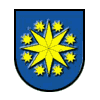 ZÁVĚREČNÝ ÚČET ZA ROK 2023 - NÁVRHZÁVĚREČNÝ ÚČET ZA ROK 2023 - NÁVRHZÁVĚREČNÝ ÚČET ZA ROK 2023 - NÁVRHZÁVĚREČNÝ ÚČET ZA ROK 2023 - NÁVRHZÁVĚREČNÝ ÚČET ZA ROK 2023 - NÁVRHZÁVĚREČNÝ ÚČET ZA ROK 2023 - NÁVRHZÁVĚREČNÝ ÚČET ZA ROK 2023 - NÁVRHZÁVĚREČNÝ ÚČET ZA ROK 2023 - NÁVRH(v Kč)(v Kč)(v Kč)(v Kč)(v Kč)(v Kč)(v Kč)(v Kč)sestavený ke dni 31. prosinci 2023sestavený ke dni 31. prosinci 2023sestavený ke dni 31. prosinci 2023sestavený ke dni 31. prosinci 2023sestavený ke dni 31. prosinci 2023sestavený ke dni 31. prosinci 2023sestavený ke dni 31. prosinci 2023sestavený ke dni 31. prosinci 2023Sídlo účetní jednotkySídlo účetní jednotkySídlo účetní jednotkySídlo účetní jednotkySídlo účetní jednotkySídlo účetní jednotkySídlo účetní jednotkySídlo účetní jednotkySídlo účetní jednotkySídlo účetní jednotkySídlo účetní jednotkySídlo účetní jednotkyulice, č.p.ulice, č.p.ulice, č.p.nám. Míru 55nám. Míru 55nám. Míru 55nám. Míru 55nám. Míru 55nám. Míru 55nám. Míru 55nám. Míru 55obecobecobecŠtítyŠtítyŠtítyŠtítyŠtítyŠtítyŠtítyŠtítyPSČ, poštaPSČ, poštaPSČ, pošta7899178991789917899178991789917899178991Kontaktní údajeKontaktní údajeKontaktní údajeKontaktní údajeKontaktní údajeKontaktní údajeKontaktní údajeKontaktní údajeKontaktní údajeKontaktní údajeKontaktní údajeKontaktní údajeTelefon a faxTelefon a faxTelefon a fax583440214583440214583440214583440214583440214583440214583440214583440214e-maile-maile-mailmu.stity@stity.czmu.stity@stity.czmu.stity@stity.czmu.stity@stity.czmu.stity@stity.czmu.stity@stity.czmu.stity@stity.czmu.stity@stity.czWWW stránkyWWW stránkyWWW stránkywww.stity.czwww.stity.czwww.stity.czwww.stity.czwww.stity.czwww.stity.czwww.stity.czwww.stity.czDoplňující údaje organizaceDoplňující údaje organizaceDoplňující údaje organizaceDoplňující údaje organizaceDoplňující údaje organizaceDoplňující údaje organizaceDoplňující údaje organizaceDoplňující údaje organizaceDoplňující údaje organizaceDoplňující údaje organizaceDoplňující údaje organizaceDoplňující údaje organizaceNávrh vyvěšen od 28.05.2024 do 30.06.2024. Návrh závěrečného účtu za rok 2023 se bude projednávat a schvalovat dne 19.06.2024 na zasedání zastupitelstva MĚSTA Štíty.Návrh vyvěšen od 28.05.2024 do 30.06.2024. Návrh závěrečného účtu za rok 2023 se bude projednávat a schvalovat dne 19.06.2024 na zasedání zastupitelstva MĚSTA Štíty.Návrh vyvěšen od 28.05.2024 do 30.06.2024. Návrh závěrečného účtu za rok 2023 se bude projednávat a schvalovat dne 19.06.2024 na zasedání zastupitelstva MĚSTA Štíty.Návrh vyvěšen od 28.05.2024 do 30.06.2024. Návrh závěrečného účtu za rok 2023 se bude projednávat a schvalovat dne 19.06.2024 na zasedání zastupitelstva MĚSTA Štíty.Návrh vyvěšen od 28.05.2024 do 30.06.2024. Návrh závěrečného účtu za rok 2023 se bude projednávat a schvalovat dne 19.06.2024 na zasedání zastupitelstva MĚSTA Štíty.Návrh vyvěšen od 28.05.2024 do 30.06.2024. Návrh závěrečného účtu za rok 2023 se bude projednávat a schvalovat dne 19.06.2024 na zasedání zastupitelstva MĚSTA Štíty.Návrh vyvěšen od 28.05.2024 do 30.06.2024. Návrh závěrečného účtu za rok 2023 se bude projednávat a schvalovat dne 19.06.2024 na zasedání zastupitelstva MĚSTA Štíty.Návrh vyvěšen od 28.05.2024 do 30.06.2024. Návrh závěrečného účtu za rok 2023 se bude projednávat a schvalovat dne 19.06.2024 na zasedání zastupitelstva MĚSTA Štíty.Návrh vyvěšen od 28.05.2024 do 30.06.2024. Návrh závěrečného účtu za rok 2023 se bude projednávat a schvalovat dne 19.06.2024 na zasedání zastupitelstva MĚSTA Štíty.Návrh vyvěšen od 28.05.2024 do 30.06.2024. Návrh závěrečného účtu za rok 2023 se bude projednávat a schvalovat dne 19.06.2024 na zasedání zastupitelstva MĚSTA Štíty.Návrh vyvěšen od 28.05.2024 do 30.06.2024. Návrh závěrečného účtu za rok 2023 se bude projednávat a schvalovat dne 19.06.2024 na zasedání zastupitelstva MĚSTA Štíty.Návrh vyvěšen od 28.05.2024 do 30.06.2024. Návrh závěrečného účtu za rok 2023 se bude projednávat a schvalovat dne 19.06.2024 na zasedání zastupitelstva MĚSTA Štíty.Obsah závěrečného účtuObsah závěrečného účtuObsah závěrečného účtuObsah závěrečného účtuObsah závěrečného účtuObsah závěrečného účtuObsah závěrečného účtuObsah závěrečného účtuObsah závěrečného účtuObsah závěrečného účtuObsah závěrečného účtuObsah závěrečného účtuI. Plnění rozpočtu příjmů (dle druhového třídění rozpočtové skladby)I. Plnění rozpočtu příjmů (dle druhového třídění rozpočtové skladby)I. Plnění rozpočtu příjmů (dle druhového třídění rozpočtové skladby)I. Plnění rozpočtu příjmů (dle druhového třídění rozpočtové skladby)I. Plnění rozpočtu příjmů (dle druhového třídění rozpočtové skladby)I. Plnění rozpočtu příjmů (dle druhového třídění rozpočtové skladby)I. Plnění rozpočtu příjmů (dle druhového třídění rozpočtové skladby)I. Plnění rozpočtu příjmů (dle druhového třídění rozpočtové skladby)I. Plnění rozpočtu příjmů (dle druhového třídění rozpočtové skladby)I. Plnění rozpočtu příjmů (dle druhového třídění rozpočtové skladby)I. Plnění rozpočtu příjmů (dle druhového třídění rozpočtové skladby)II. Plnění rozpočtu výdajů (dle druhového třídění rozpočtové skladby + dle odvětvového třídění rozpočtové skladby)II. Plnění rozpočtu výdajů (dle druhového třídění rozpočtové skladby + dle odvětvového třídění rozpočtové skladby)II. Plnění rozpočtu výdajů (dle druhového třídění rozpočtové skladby + dle odvětvového třídění rozpočtové skladby)II. Plnění rozpočtu výdajů (dle druhového třídění rozpočtové skladby + dle odvětvového třídění rozpočtové skladby)II. Plnění rozpočtu výdajů (dle druhového třídění rozpočtové skladby + dle odvětvového třídění rozpočtové skladby)II. Plnění rozpočtu výdajů (dle druhového třídění rozpočtové skladby + dle odvětvového třídění rozpočtové skladby)II. Plnění rozpočtu výdajů (dle druhového třídění rozpočtové skladby + dle odvětvového třídění rozpočtové skladby)II. Plnění rozpočtu výdajů (dle druhového třídění rozpočtové skladby + dle odvětvového třídění rozpočtové skladby)II. Plnění rozpočtu výdajů (dle druhového třídění rozpočtové skladby + dle odvětvového třídění rozpočtové skladby)II. Plnění rozpočtu výdajů (dle druhového třídění rozpočtové skladby + dle odvětvového třídění rozpočtové skladby)II. Plnění rozpočtu výdajů (dle druhového třídění rozpočtové skladby + dle odvětvového třídění rozpočtové skladby)III. Financování (zapojení vlastních úspor a cizích zdrojů)III. Financování (zapojení vlastních úspor a cizích zdrojů)III. Financování (zapojení vlastních úspor a cizích zdrojů)III. Financování (zapojení vlastních úspor a cizích zdrojů)III. Financování (zapojení vlastních úspor a cizích zdrojů)III. Financování (zapojení vlastních úspor a cizích zdrojů)III. Financování (zapojení vlastních úspor a cizích zdrojů)III. Financování (zapojení vlastních úspor a cizích zdrojů)III. Financování (zapojení vlastních úspor a cizích zdrojů)III. Financování (zapojení vlastních úspor a cizích zdrojů)III. Financování (zapojení vlastních úspor a cizích zdrojů)IV. Stavy a obraty na bankovních účtechIV. Stavy a obraty na bankovních účtechIV. Stavy a obraty na bankovních účtechIV. Stavy a obraty na bankovních účtechIV. Stavy a obraty na bankovních účtechIV. Stavy a obraty na bankovních účtechIV. Stavy a obraty na bankovních účtechIV. Stavy a obraty na bankovních účtechIV. Stavy a obraty na bankovních účtechIV. Stavy a obraty na bankovních účtechIV. Stavy a obraty na bankovních účtechV. Peněžní fondy - informativněV. Peněžní fondy - informativněV. Peněžní fondy - informativněV. Peněžní fondy - informativněV. Peněžní fondy - informativněV. Peněžní fondy - informativněV. Peněžní fondy - informativněV. Peněžní fondy - informativněV. Peněžní fondy - informativněV. Peněžní fondy - informativněV. Peněžní fondy - informativněVI. MajetekVI. MajetekVI. MajetekVI. MajetekVI. MajetekVI. MajetekVI. MajetekVI. MajetekVI. MajetekVI. MajetekVI. MajetekVII. Vyúčtování finančních vztahů k rozpočtům krajů, obcí, DSO a vnitřní převodyVII. Vyúčtování finančních vztahů k rozpočtům krajů, obcí, DSO a vnitřní převodyVII. Vyúčtování finančních vztahů k rozpočtům krajů, obcí, DSO a vnitřní převodyVII. Vyúčtování finančních vztahů k rozpočtům krajů, obcí, DSO a vnitřní převodyVII. Vyúčtování finančních vztahů k rozpočtům krajů, obcí, DSO a vnitřní převodyVII. Vyúčtování finančních vztahů k rozpočtům krajů, obcí, DSO a vnitřní převodyVII. Vyúčtování finančních vztahů k rozpočtům krajů, obcí, DSO a vnitřní převodyVII. Vyúčtování finančních vztahů k rozpočtům krajů, obcí, DSO a vnitřní převodyVII. Vyúčtování finančních vztahů k rozpočtům krajů, obcí, DSO a vnitřní převodyVII. Vyúčtování finančních vztahů k rozpočtům krajů, obcí, DSO a vnitřní převodyVII. Vyúčtování finančních vztahů k rozpočtům krajů, obcí, DSO a vnitřní převodyVIII. Vyúčtování finančních vztahů ke státnímu rozpočtu, státním fondům a Národnímu fonduVIII. Vyúčtování finančních vztahů ke státnímu rozpočtu, státním fondům a Národnímu fonduVIII. Vyúčtování finančních vztahů ke státnímu rozpočtu, státním fondům a Národnímu fonduVIII. Vyúčtování finančních vztahů ke státnímu rozpočtu, státním fondům a Národnímu fonduVIII. Vyúčtování finančních vztahů ke státnímu rozpočtu, státním fondům a Národnímu fonduVIII. Vyúčtování finančních vztahů ke státnímu rozpočtu, státním fondům a Národnímu fonduVIII. Vyúčtování finančních vztahů ke státnímu rozpočtu, státním fondům a Národnímu fonduVIII. Vyúčtování finančních vztahů ke státnímu rozpočtu, státním fondům a Národnímu fonduVIII. Vyúčtování finančních vztahů ke státnímu rozpočtu, státním fondům a Národnímu fonduVIII. Vyúčtování finančních vztahů ke státnímu rozpočtu, státním fondům a Národnímu fonduVIII. Vyúčtování finančních vztahů ke státnímu rozpočtu, státním fondům a Národnímu fonduIX. ÚvěryIX. ÚvěryIX. ÚvěryIX. ÚvěryIX. ÚvěryIX. ÚvěryIX. ÚvěryIX. ÚvěryIX. ÚvěryIX. ÚvěryIX. ÚvěryX. Výsledek hospodaření Města Štíty za rok 2023X. Výsledek hospodaření Města Štíty za rok 2023X. Výsledek hospodaření Města Štíty za rok 2023X. Výsledek hospodaření Města Štíty za rok 2023X. Výsledek hospodaření Města Štíty za rok 2023X. Výsledek hospodaření Města Štíty za rok 2023X. Výsledek hospodaření Města Štíty za rok 2023X. Výsledek hospodaření Města Štíty za rok 2023X. Výsledek hospodaření Města Štíty za rok 2023X. Výsledek hospodaření Města Štíty za rok 2023X. Výsledek hospodaření Města Štíty za rok 2023XI. Výpočet ukazatele dluhové služby k 31.12.2023XI. Výpočet ukazatele dluhové služby k 31.12.2023XI. Výpočet ukazatele dluhové služby k 31.12.2023XI. Výpočet ukazatele dluhové služby k 31.12.2023XI. Výpočet ukazatele dluhové služby k 31.12.2023XI. Výpočet ukazatele dluhové služby k 31.12.2023XI. Výpočet ukazatele dluhové služby k 31.12.2023XI. Výpočet ukazatele dluhové služby k 31.12.2023XI. Výpočet ukazatele dluhové služby k 31.12.2023XI. Výpočet ukazatele dluhové služby k 31.12.2023XI. Výpočet ukazatele dluhové služby k 31.12.2023XII. Finanční hospodaření zřízených právnických osob a hospodaření s jejich majetkemXII. Finanční hospodaření zřízených právnických osob a hospodaření s jejich majetkemXII. Finanční hospodaření zřízených právnických osob a hospodaření s jejich majetkemXII. Finanční hospodaření zřízených právnických osob a hospodaření s jejich majetkemXII. Finanční hospodaření zřízených právnických osob a hospodaření s jejich majetkemXII. Finanční hospodaření zřízených právnických osob a hospodaření s jejich majetkemXII. Finanční hospodaření zřízených právnických osob a hospodaření s jejich majetkemXII. Finanční hospodaření zřízených právnických osob a hospodaření s jejich majetkemXII. Finanční hospodaření zřízených právnických osob a hospodaření s jejich majetkemXII. Finanční hospodaření zřízených právnických osob a hospodaření s jejich majetkemXII. Finanční hospodaření zřízených právnických osob a hospodaření s jejich majetkemXIII. Přehled – transfery 2023 (poskytnuté – poskytovatel Město Štíty)XIII. Přehled – transfery 2023 (poskytnuté – poskytovatel Město Štíty)XIII. Přehled – transfery 2023 (poskytnuté – poskytovatel Město Štíty)XIII. Přehled – transfery 2023 (poskytnuté – poskytovatel Město Štíty)XIII. Přehled – transfery 2023 (poskytnuté – poskytovatel Město Štíty)XIII. Přehled – transfery 2023 (poskytnuté – poskytovatel Město Štíty)XIII. Přehled – transfery 2023 (poskytnuté – poskytovatel Město Štíty)XIII. Přehled – transfery 2023 (poskytnuté – poskytovatel Město Štíty)XIII. Přehled – transfery 2023 (poskytnuté – poskytovatel Město Štíty)XIII. Přehled – transfery 2023 (poskytnuté – poskytovatel Město Štíty)XIII. Přehled – transfery 2023 (poskytnuté – poskytovatel Město Štíty)XIV. Přehled – transfery – dotace 2023 (přijaté – příjemce Město Štíty)XIV. Přehled – transfery – dotace 2023 (přijaté – příjemce Město Štíty)XIV. Přehled – transfery – dotace 2023 (přijaté – příjemce Město Štíty)XIV. Přehled – transfery – dotace 2023 (přijaté – příjemce Město Štíty)XIV. Přehled – transfery – dotace 2023 (přijaté – příjemce Město Štíty)XIV. Přehled – transfery – dotace 2023 (přijaté – příjemce Město Štíty)XIV. Přehled – transfery – dotace 2023 (přijaté – příjemce Město Štíty)XIV. Přehled – transfery – dotace 2023 (přijaté – příjemce Město Štíty)XIV. Přehled – transfery – dotace 2023 (přijaté – příjemce Město Štíty)XIV. Přehled – transfery – dotace 2023 (přijaté – příjemce Město Štíty)XIV. Přehled – transfery – dotace 2023 (přijaté – příjemce Město Štíty)XV. Celkový přehled inventarizovaných účtů za rok 2023 (k 31.12.2023)XV. Celkový přehled inventarizovaných účtů za rok 2023 (k 31.12.2023)XV. Celkový přehled inventarizovaných účtů za rok 2023 (k 31.12.2023)XV. Celkový přehled inventarizovaných účtů za rok 2023 (k 31.12.2023)XV. Celkový přehled inventarizovaných účtů za rok 2023 (k 31.12.2023)XV. Celkový přehled inventarizovaných účtů za rok 2023 (k 31.12.2023)XV. Celkový přehled inventarizovaných účtů za rok 2023 (k 31.12.2023)XV. Celkový přehled inventarizovaných účtů za rok 2023 (k 31.12.2023)XV. Celkový přehled inventarizovaných účtů za rok 2023 (k 31.12.2023)XV. Celkový přehled inventarizovaných účtů za rok 2023 (k 31.12.2023)XV. Celkový přehled inventarizovaných účtů za rok 2023 (k 31.12.2023)XVI. Zpráva o výsledku přezkoumání hospodařeníXVI. Zpráva o výsledku přezkoumání hospodařeníXVI. Zpráva o výsledku přezkoumání hospodařeníXVI. Zpráva o výsledku přezkoumání hospodařeníXVI. Zpráva o výsledku přezkoumání hospodařeníXVI. Zpráva o výsledku přezkoumání hospodařeníXVI. Zpráva o výsledku přezkoumání hospodařeníXVI. Zpráva o výsledku přezkoumání hospodařeníXVI. Zpráva o výsledku přezkoumání hospodařeníXVI. Zpráva o výsledku přezkoumání hospodařeníXVI. Zpráva o výsledku přezkoumání hospodařeníXVII. Ostatní doplňující údajeXVII. Ostatní doplňující údajeXVII. Ostatní doplňující údajeXVII. Ostatní doplňující údajeXVII. Ostatní doplňující údajeXVII. Ostatní doplňující údajeXVII. Ostatní doplňující údajeXVII. Ostatní doplňující údajeXVII. Ostatní doplňující údajeXVII. Ostatní doplňující údajeXVII. Ostatní doplňující údajeI. PLNĚNÍ ROZPOČTU PŘÍJMŮ I. PLNĚNÍ ROZPOČTU PŘÍJMŮ I. PLNĚNÍ ROZPOČTU PŘÍJMŮ I. PLNĚNÍ ROZPOČTU PŘÍJMŮ I. PLNĚNÍ ROZPOČTU PŘÍJMŮ I. PLNĚNÍ ROZPOČTU PŘÍJMŮ I. PLNĚNÍ ROZPOČTU PŘÍJMŮ I. PLNĚNÍ ROZPOČTU PŘÍJMŮ I. PLNĚNÍ ROZPOČTU PŘÍJMŮ I. PLNĚNÍ ROZPOČTU PŘÍJMŮ I. PLNĚNÍ ROZPOČTU PŘÍJMŮ I. PLNĚNÍ ROZPOČTU PŘÍJMŮ TextTextTextTextTextTextSchválený rozpočetSchválený rozpočetRozpočet po změnáchSkutečnostDaňové příjmyDaňové příjmyDaňové příjmyDaňové příjmyDaňové příjmyDaňové příjmy40 443 200,0040 443 200,0048 227 833,9548 075 557,08Nedaňové příjmyNedaňové příjmyNedaňové příjmyNedaňové příjmyNedaňové příjmyNedaňové příjmy28 483 290,0028 483 290,0028 057 662,9327 628 613,56Kapitálové příjmyKapitálové příjmyKapitálové příjmyKapitálové příjmyKapitálové příjmyKapitálové příjmy100 000,00100 000,00100 000,0092 790,00Přijaté transferyPřijaté transferyPřijaté transferyPřijaté transferyPřijaté transferyPřijaté transfery6 973 510,006 973 510,0010 614 503,1210 614 503,12PŘÍJMY CELKEMPŘÍJMY CELKEMPŘÍJMY CELKEMPŘÍJMY CELKEMPŘÍJMY CELKEMPŘÍJMY CELKEM76 000 000,0076 000 000,0087 000 000,0086 411 463,76Konsolidace příjmůKonsolidace příjmůKonsolidace příjmůKonsolidace příjmůKonsolidace příjmůKonsolidace příjmů5 200 000,005 200 000,005 200 000,005 200 000,00PŘÍJMY CELKEM PO KONSOLIDACIPŘÍJMY CELKEM PO KONSOLIDACIPŘÍJMY CELKEM PO KONSOLIDACIPŘÍJMY CELKEM PO KONSOLIDACIPŘÍJMY CELKEM PO KONSOLIDACIPŘÍJMY CELKEM PO KONSOLIDACI70 800 000,0070 800 000,0081 800 000,0081 211 463,76PLNĚNÍ ROZPOČTU PŘÍJMŮ  dle druhového třídění rozpočtové skladbyPLNĚNÍ ROZPOČTU PŘÍJMŮ  dle druhového třídění rozpočtové skladbyPLNĚNÍ ROZPOČTU PŘÍJMŮ  dle druhového třídění rozpočtové skladbyPLNĚNÍ ROZPOČTU PŘÍJMŮ  dle druhového třídění rozpočtové skladbyPLNĚNÍ ROZPOČTU PŘÍJMŮ  dle druhového třídění rozpočtové skladbyPLNĚNÍ ROZPOČTU PŘÍJMŮ  dle druhového třídění rozpočtové skladbyPLNĚNÍ ROZPOČTU PŘÍJMŮ  dle druhového třídění rozpočtové skladbyPLNĚNÍ ROZPOČTU PŘÍJMŮ  dle druhového třídění rozpočtové skladbyPLNĚNÍ ROZPOČTU PŘÍJMŮ  dle druhového třídění rozpočtové skladbyPLNĚNÍ ROZPOČTU PŘÍJMŮ  dle druhového třídění rozpočtové skladbyDetailní výpis položek dle druhového třídění rozpočtové skladbyDetailní výpis položek dle druhového třídění rozpočtové skladbyDetailní výpis položek dle druhového třídění rozpočtové skladbyDetailní výpis položek dle druhového třídění rozpočtové skladbyDetailní výpis položek dle druhového třídění rozpočtové skladbyDetailní výpis položek dle druhového třídění rozpočtové skladbySchválený rozpočetSchválený rozpočetRozpočet po změnáchSkutečnost11111111Příjem z daně z příjmů FO placené plátciPříjem z daně z příjmů FO placené plátciPříjem z daně z příjmů FO placené plátciPříjem z daně z příjmů FO placené plátci6 000 000,006 000 000,007 000 000,007 008 301,9311121112Příjem z daně z příjmů FO placené poplatníkyPříjem z daně z příjmů FO placené poplatníkyPříjem z daně z příjmů FO placené poplatníkyPříjem z daně z příjmů FO placené poplatníky550 000,00550 000,00570 000,00563 483,2111131113Příjem z daně z příjmů FO vybírané srážkouPříjem z daně z příjmů FO vybírané srážkouPříjem z daně z příjmů FO vybírané srážkouPříjem z daně z příjmů FO vybírané srážkou1 200 000,001 200 000,001 650 000,001 625 999,56111111PŘÍJEM Z DANÍ Z PŘÍJMŮ FYZICKÝCH OSOBPŘÍJEM Z DANÍ Z PŘÍJMŮ FYZICKÝCH OSOBPŘÍJEM Z DANÍ Z PŘÍJMŮ FYZICKÝCH OSOBPŘÍJEM Z DANÍ Z PŘÍJMŮ FYZICKÝCH OSOB7 750 000,007 750 000,009 220 000,009 197 784,7011211121Příjem z daně z příjmů právnických osobPříjem z daně z příjmů právnických osobPříjem z daně z příjmů právnických osobPříjem z daně z příjmů právnických osob9 000 000,009 000 000,0011 800 000,0011 792 235,6811221122Příjem z daně z příjmu právnických osob za obcePříjem z daně z příjmu právnických osob za obcePříjem z daně z příjmu právnických osob za obcePříjem z daně z příjmu právnických osob za obce2 536 490,002 536 490,00112112PŘÍJEM Z DANÍ Z PŘÍJMŮ PRÁVNICKÝCH OSOBPŘÍJEM Z DANÍ Z PŘÍJMŮ PRÁVNICKÝCH OSOBPŘÍJEM Z DANÍ Z PŘÍJMŮ PRÁVNICKÝCH OSOBPŘÍJEM Z DANÍ Z PŘÍJMŮ PRÁVNICKÝCH OSOB9 000 000,009 000 000,0014 336 490,0014 328 725,681111DANĚ Z PŘÍJMŮ, ZISKU A KAPITÁLOVÝCH VÝNOSŮDANĚ Z PŘÍJMŮ, ZISKU A KAPITÁLOVÝCH VÝNOSŮDANĚ Z PŘÍJMŮ, ZISKU A KAPITÁLOVÝCH VÝNOSŮDANĚ Z PŘÍJMŮ, ZISKU A KAPITÁLOVÝCH VÝNOSŮ16 750 000,0016 750 000,0023 556 490,0023 526 510,3812111211Příjem z daně z přidané hodnotyPříjem z daně z přidané hodnotyPříjem z daně z přidané hodnotyPříjem z daně z přidané hodnoty20 200 000,0020 200 000,0021 220 000,0021 218 222,25121121PŘÍJEM Z OBEC.DANÍ ZE ZBOŽÍ A SLUŽEB V TUZ.PŘÍJEM Z OBEC.DANÍ ZE ZBOŽÍ A SLUŽEB V TUZ.PŘÍJEM Z OBEC.DANÍ ZE ZBOŽÍ A SLUŽEB V TUZ.PŘÍJEM Z OBEC.DANÍ ZE ZBOŽÍ A SLUŽEB V TUZ.20 200 000,0020 200 000,0021 220 000,0021 218 222,251212DANĚ,POPLATKY ZE ZBOŽÍ A SLUŽEB V TUZEMSKUDANĚ,POPLATKY ZE ZBOŽÍ A SLUŽEB V TUZEMSKUDANĚ,POPLATKY ZE ZBOŽÍ A SLUŽEB V TUZEMSKUDANĚ,POPLATKY ZE ZBOŽÍ A SLUŽEB V TUZEMSKU20 200 000,0020 200 000,0021 220 000,0021 218 222,2513341334Příjem z odvodů za odnětí půdy ze zem.půdního fondPříjem z odvodů za odnětí půdy ze zem.půdního fondPříjem z odvodů za odnětí půdy ze zem.půdního fondPříjem z odvodů za odnětí půdy ze zem.půdního fond2 000,002 000,0050 340,6050 340,60133133PŘÍJEM Z POPL. A ODVODŮ V OBL. ŽIV. PROSTŘEDÍPŘÍJEM Z POPL. A ODVODŮ V OBL. ŽIV. PROSTŘEDÍPŘÍJEM Z POPL. A ODVODŮ V OBL. ŽIV. PROSTŘEDÍPŘÍJEM Z POPL. A ODVODŮ V OBL. ŽIV. PROSTŘEDÍ2 000,002 000,0050 340,6050 340,6013411341Příjem z poplatku ze psůPříjem z poplatku ze psůPříjem z poplatku ze psůPříjem z poplatku ze psů65 000,0065 000,0065 000,0062 068,0013421342Příjem z poplatku z pobytuPříjem z poplatku z pobytuPříjem z poplatku z pobytuPříjem z poplatku z pobytu50 000,0050 000,0050 000,0043 960,0013431343Příjem z poplatku za užívání veřejného prostranstvPříjem z poplatku za užívání veřejného prostranstvPříjem z poplatku za užívání veřejného prostranstvPříjem z poplatku za užívání veřejného prostranstv8 000,008 000,006 000,005 400,0013451345Příjem z popl.za obecní systém odpadového hospdář.Příjem z popl.za obecní systém odpadového hospdář.Příjem z popl.za obecní systém odpadového hospdář.Příjem z popl.za obecní systém odpadového hospdář.1 200 000,001 200 000,001 200 000,001 137 160,0013491349Příjem ze zrušených místních poplatkůPříjem ze zrušených místních poplatkůPříjem ze zrušených místních poplatkůPříjem ze zrušených místních poplatků15 000,0015 000,0015 000,0016 465,21134134PŘÍJEM Z MÍSTNÍCH POPL. Z VYBRAN.ČINNOSTÍ A SLUŽEBPŘÍJEM Z MÍSTNÍCH POPL. Z VYBRAN.ČINNOSTÍ A SLUŽEBPŘÍJEM Z MÍSTNÍCH POPL. Z VYBRAN.ČINNOSTÍ A SLUŽEBPŘÍJEM Z MÍSTNÍCH POPL. Z VYBRAN.ČINNOSTÍ A SLUŽEB1 338 000,001 338 000,001 336 000,001 265 053,2113561356Příjem z úhrad za dobýv. ner. a popl.za geo.prácePříjem z úhrad za dobýv. ner. a popl.za geo.prácePříjem z úhrad za dobýv. ner. a popl.za geo.prácePříjem z úhrad za dobýv. ner. a popl.za geo.práce23 000,0023 000,0023 000,0022 999,68135135Příjem z ost. odvodů z vybraných činností a služebPříjem z ost. odvodů z vybraných činností a služebPříjem z ost. odvodů z vybraných činností a služebPříjem z ost. odvodů z vybraných činností a služeb23 000,0023 000,0023 000,0022 999,6813611361Příjem ze správních poplatkůPříjem ze správních poplatkůPříjem ze správních poplatkůPříjem ze správních poplatků30 000,0030 000,0042 000,0042 035,00136136PŘÍJEM ZE SPRÁVNÍCH A SOUDNÍCH POPLATKŮPŘÍJEM ZE SPRÁVNÍCH A SOUDNÍCH POPLATKŮPŘÍJEM ZE SPRÁVNÍCH A SOUDNÍCH POPLATKŮPŘÍJEM ZE SPRÁVNÍCH A SOUDNÍCH POPLATKŮ30 000,0030 000,0042 000,0042 035,0013811381Příjem z daně z hazardních her s výjimkou tech.herPříjem z daně z hazardních her s výjimkou tech.herPříjem z daně z hazardních her s výjimkou tech.herPříjem z daně z hazardních her s výjimkou tech.her300 000,00300 000,00300 000,00301 076,8113821382Příjem z daně ze zrušen.odvod.z loterií  a pod.herPříjem z daně ze zrušen.odvod.z loterií  a pod.herPříjem z daně ze zrušen.odvod.z loterií  a pod.herPříjem z daně ze zrušen.odvod.z loterií  a pod.her200,00200,003,353,35138138DANĚ,POPL. A JIN.OBD.PENĚŽ.PLNĚNÍ V OBL.HAZ.HERDANĚ,POPL. A JIN.OBD.PENĚŽ.PLNĚNÍ V OBL.HAZ.HERDANĚ,POPL. A JIN.OBD.PENĚŽ.PLNĚNÍ V OBL.HAZ.HERDANĚ,POPL. A JIN.OBD.PENĚŽ.PLNĚNÍ V OBL.HAZ.HER300 200,00300 200,00300 003,35301 080,161313DANĚ A POPLATKY Z VYBRANÝCH ČINNOSTÍ A SLUŽEBDANĚ A POPLATKY Z VYBRANÝCH ČINNOSTÍ A SLUŽEBDANĚ A POPLATKY Z VYBRANÝCH ČINNOSTÍ A SLUŽEBDANĚ A POPLATKY Z VYBRANÝCH ČINNOSTÍ A SLUŽEB1 693 200,001 693 200,001 751 343,951 681 508,6515111511Příjem z daně z nemovitých věcíPříjem z daně z nemovitých věcíPříjem z daně z nemovitých věcíPříjem z daně z nemovitých věcí1 800 000,001 800 000,001 700 000,001 649 315,80151151PŘÍJEM Z DANÍ Z MAJETKUPŘÍJEM Z DANÍ Z MAJETKUPŘÍJEM Z DANÍ Z MAJETKUPŘÍJEM Z DANÍ Z MAJETKU1 800 000,001 800 000,001 700 000,001 649 315,801515PŘÍJEM Z MAJETKOVÝCH DANÍPŘÍJEM Z MAJETKOVÝCH DANÍPŘÍJEM Z MAJETKOVÝCH DANÍPŘÍJEM Z MAJETKOVÝCH DANÍ1 800 000,001 800 000,001 700 000,001 649 315,8011D A Ň O V É   PŘÍJMY  (součet za třídu 1)D A Ň O V É   PŘÍJMY  (součet za třídu 1)D A Ň O V É   PŘÍJMY  (součet za třídu 1)D A Ň O V É   PŘÍJMY  (součet za třídu 1)40 443 200,0040 443 200,0048 227 833,9548 075 557,0821112111Příjem z poskytování služeb, výrobků, prací, výkonPříjem z poskytování služeb, výrobků, prací, výkonPříjem z poskytování služeb, výrobků, prací, výkonPříjem z poskytování služeb, výrobků, prací, výkon14 934 350,0014 934 350,0015 217 869,0014 885 173,1621122112Příjem z prodeje zboží (nakoupeného za úč.prodeje)Příjem z prodeje zboží (nakoupeného za úč.prodeje)Příjem z prodeje zboží (nakoupeného za úč.prodeje)Příjem z prodeje zboží (nakoupeného za úč.prodeje)2 014 000,002 014 000,001 016 000,00943 859,4521192119Ostatní příjmy z vlastní činnostiOstatní příjmy z vlastní činnostiOstatní příjmy z vlastní činnostiOstatní příjmy z vlastní činnosti6 592 204,166 592 204,166 500 000,006 476 816,36211211PŘÍJEM Z VLASTNÍ ČINNOSTIPŘÍJEM Z VLASTNÍ ČINNOSTIPŘÍJEM Z VLASTNÍ ČINNOSTIPŘÍJEM Z VLASTNÍ ČINNOSTI23 540 554,1623 540 554,1622 733 869,0022 305 848,9721312131Příjem z pronájmu nebo pachtu pozemkůPříjem z pronájmu nebo pachtu pozemkůPříjem z pronájmu nebo pachtu pozemkůPříjem z pronájmu nebo pachtu pozemků181 133,00181 133,00181 432,91178 755,9121322132Příjmy z pronájmu nebo pachtu ost. nemovitých věcíPříjmy z pronájmu nebo pachtu ost. nemovitých věcíPříjmy z pronájmu nebo pachtu ost. nemovitých věcíPříjmy z pronájmu nebo pachtu ost. nemovitých věcí4 425 193,004 425 193,004 540 193,004 545 298,3321332133Příjmy z pronájmu nebo pachtu movitých věcíPříjmy z pronájmu nebo pachtu movitých věcíPříjmy z pronájmu nebo pachtu movitých věcíPříjmy z pronájmu nebo pachtu movitých věcí200 902,97200 902,97204 402,97204 507,77213213PŘÍJEM Z PRONÁJMU NEBO PACHTU MAJETKUPŘÍJEM Z PRONÁJMU NEBO PACHTU MAJETKUPŘÍJEM Z PRONÁJMU NEBO PACHTU MAJETKUPŘÍJEM Z PRONÁJMU NEBO PACHTU MAJETKU4 807 228,974 807 228,974 926 028,884 928 562,0121412141Příjem z úrokůPříjem z úrokůPříjem z úrokůPříjem z úroků3 000,003 000,00140 000,00138 226,84214214PŘIJATÉ VÝNOSY Z FINANČNÍHO MAJETKUPŘIJATÉ VÝNOSY Z FINANČNÍHO MAJETKUPŘIJATÉ VÝNOSY Z FINANČNÍHO MAJETKUPŘIJATÉ VÝNOSY Z FINANČNÍHO MAJETKU3 000,003 000,00140 000,00138 226,842121PŘÍJEM Z VL.ČINNOSTI A ODVODY PŘEBYT.ORG.S PŘÍM.VZPŘÍJEM Z VL.ČINNOSTI A ODVODY PŘEBYT.ORG.S PŘÍM.VZPŘÍJEM Z VL.ČINNOSTI A ODVODY PŘEBYT.ORG.S PŘÍM.VZPŘÍJEM Z VL.ČINNOSTI A ODVODY PŘEBYT.ORG.S PŘÍM.VZ28 350 783,1328 350 783,1327 799 897,8827 372 637,82I. PLNĚNÍ ROZPOČTU PŘÍJMŮ - pokračováníI. PLNĚNÍ ROZPOČTU PŘÍJMŮ - pokračováníI. PLNĚNÍ ROZPOČTU PŘÍJMŮ - pokračováníI. PLNĚNÍ ROZPOČTU PŘÍJMŮ - pokračováníI. PLNĚNÍ ROZPOČTU PŘÍJMŮ - pokračováníI. PLNĚNÍ ROZPOČTU PŘÍJMŮ - pokračováníI. PLNĚNÍ ROZPOČTU PŘÍJMŮ - pokračováníI. PLNĚNÍ ROZPOČTU PŘÍJMŮ - pokračováníI. PLNĚNÍ ROZPOČTU PŘÍJMŮ - pokračováníI. PLNĚNÍ ROZPOČTU PŘÍJMŮ - pokračováníPLNĚNÍ ROZPOČTU PŘÍJMŮ  dle druhového třídění rozpočtové skladbyPLNĚNÍ ROZPOČTU PŘÍJMŮ  dle druhového třídění rozpočtové skladbyPLNĚNÍ ROZPOČTU PŘÍJMŮ  dle druhového třídění rozpočtové skladbyPLNĚNÍ ROZPOČTU PŘÍJMŮ  dle druhového třídění rozpočtové skladbyPLNĚNÍ ROZPOČTU PŘÍJMŮ  dle druhového třídění rozpočtové skladbyPLNĚNÍ ROZPOČTU PŘÍJMŮ  dle druhového třídění rozpočtové skladbyPLNĚNÍ ROZPOČTU PŘÍJMŮ  dle druhového třídění rozpočtové skladbyPLNĚNÍ ROZPOČTU PŘÍJMŮ  dle druhového třídění rozpočtové skladbyPLNĚNÍ ROZPOČTU PŘÍJMŮ  dle druhového třídění rozpočtové skladbyPLNĚNÍ ROZPOČTU PŘÍJMŮ  dle druhového třídění rozpočtové skladbyDetailní výpis položek dle druhového třídění rozpočtové skladbyDetailní výpis položek dle druhového třídění rozpočtové skladbyDetailní výpis položek dle druhového třídění rozpočtové skladbyDetailní výpis položek dle druhového třídění rozpočtové skladbyDetailní výpis položek dle druhového třídění rozpočtové skladbyDetailní výpis položek dle druhového třídění rozpočtové skladbySchválený rozpočetSchválený rozpočetRozpočet po změnáchSkutečnost22122212Příjem sankčních plateb od jiných osobPříjem sankčních plateb od jiných osobPříjem sankčních plateb od jiných osobPříjem sankčních plateb od jiných osob3 898,003 897,51221221PŘIJATÉ SANKČNÍ PLATBYPŘIJATÉ SANKČNÍ PLATBYPŘIJATÉ SANKČNÍ PLATBYPŘIJATÉ SANKČNÍ PLATBY3 898,003 897,5122222222Ostatní příjmy z fin.vypořádání od jiných rozpočtůOstatní příjmy z fin.vypořádání od jiných rozpočtůOstatní příjmy z fin.vypořádání od jiných rozpočtůOstatní příjmy z fin.vypořádání od jiných rozpočtů12 690,0012 690,00222222PŘIJATÉ VRATKY TRANSFERŮ A OSTAT.PODOBNÉ PŘÍJMYPŘIJATÉ VRATKY TRANSFERŮ A OSTAT.PODOBNÉ PŘÍJMYPŘIJATÉ VRATKY TRANSFERŮ A OSTAT.PODOBNÉ PŘÍJMYPŘIJATÉ VRATKY TRANSFERŮ A OSTAT.PODOBNÉ PŘÍJMY12 690,0012 690,002222PŘIJATÉ SANKČNÍ PLATBY A VRATKY TRANSFERŮPŘIJATÉ SANKČNÍ PLATBY A VRATKY TRANSFERŮPŘIJATÉ SANKČNÍ PLATBY A VRATKY TRANSFERŮPŘIJATÉ SANKČNÍ PLATBY A VRATKY TRANSFERŮ16 588,0016 587,5123212321Přijaté peněžité neinvestiční daryPřijaté peněžité neinvestiční daryPřijaté peněžité neinvestiční daryPřijaté peněžité neinvestiční dary38 000,0038 000,0023222322Příjem z pojistných plněníPříjem z pojistných plněníPříjem z pojistných plněníPříjem z pojistných plnění16 800,0016 800,0072 800,0072 800,0023242324Přijaté neinvestiční příspěvky a náhradyPřijaté neinvestiční příspěvky a náhradyPřijaté neinvestiční příspěvky a náhradyPřijaté neinvestiční příspěvky a náhrady107 720,87107 720,87122 391,05120 602,2323292329Ostatní nedaňové příjmy jinde nezařazenéOstatní nedaňové příjmy jinde nezařazenéOstatní nedaňové příjmy jinde nezařazenéOstatní nedaňové příjmy jinde nezařazené7 986,007 986,007 986,007 986,00232232OSTATNÍ NEDAŇOVÉ PŘÍJMYOSTATNÍ NEDAŇOVÉ PŘÍJMYOSTATNÍ NEDAŇOVÉ PŘÍJMYOSTATNÍ NEDAŇOVÉ PŘÍJMY132 506,87132 506,87241 177,05239 388,232323PŘÍJMY Z PRODEJE NEINV.MAJ.A OST.NEDAŇOVÉ PŘÍJMYPŘÍJMY Z PRODEJE NEINV.MAJ.A OST.NEDAŇOVÉ PŘÍJMYPŘÍJMY Z PRODEJE NEINV.MAJ.A OST.NEDAŇOVÉ PŘÍJMYPŘÍJMY Z PRODEJE NEINV.MAJ.A OST.NEDAŇOVÉ PŘÍJMY132 506,87132 506,87241 177,05239 388,2322N E D A Ň O V É   PŘÍJMY (součet za třídu  2)N E D A Ň O V É   PŘÍJMY (součet za třídu  2)N E D A Ň O V É   PŘÍJMY (součet za třídu  2)N E D A Ň O V É   PŘÍJMY (součet za třídu  2)28 483 290,0028 483 290,0028 057 662,9327 628 613,5631113111Příjem z prodeje pozemkůPříjem z prodeje pozemkůPříjem z prodeje pozemkůPříjem z prodeje pozemků100 000,00100 000,00100 000,0092 790,00311311PŘIJEM Z PRODEJE DLOUHODOB.MAJETKU (kromě drobn.)PŘIJEM Z PRODEJE DLOUHODOB.MAJETKU (kromě drobn.)PŘIJEM Z PRODEJE DLOUHODOB.MAJETKU (kromě drobn.)PŘIJEM Z PRODEJE DLOUHODOB.MAJETKU (kromě drobn.)100 000,00100 000,00100 000,0092 790,003131PŘÍJEM Z PRODEJE DLOUHOD.MAJETKU A OST.KAP.PŘÍJMYPŘÍJEM Z PRODEJE DLOUHOD.MAJETKU A OST.KAP.PŘÍJMYPŘÍJEM Z PRODEJE DLOUHOD.MAJETKU A OST.KAP.PŘÍJMYPŘÍJEM Z PRODEJE DLOUHOD.MAJETKU A OST.KAP.PŘÍJMY100 000,00100 000,00100 000,0092 790,0033K A P I T Á L O V É   PŘÍJMY (souč.za třídu 3)K A P I T Á L O V É   PŘÍJMY (souč.za třídu 3)K A P I T Á L O V É   PŘÍJMY (souč.za třídu 3)K A P I T Á L O V É   PŘÍJMY (souč.za třídu 3)100 000,00100 000,00100 000,0092 790,00V L A S T N Í   P Ř Í J M Y (třída 1 + 2 + 3)V L A S T N Í   P Ř Í J M Y (třída 1 + 2 + 3)V L A S T N Í   P Ř Í J M Y (třída 1 + 2 + 3)V L A S T N Í   P Ř Í J M Y (třída 1 + 2 + 3)V L A S T N Í   P Ř Í J M Y (třída 1 + 2 + 3)V L A S T N Í   P Ř Í J M Y (třída 1 + 2 + 3)69 026 490,0069 026 490,0076 385 496,8875 796 960,6441114111Neinv.přijaté transf.z všeob.pokl.správy st.rozp.Neinv.přijaté transf.z všeob.pokl.správy st.rozp.Neinv.přijaté transf.z všeob.pokl.správy st.rozp.Neinv.přijaté transf.z všeob.pokl.správy st.rozp.193 000,00193 000,00193 000,00193 000,0041124112Neinv.přijaté tra.ze SR v rámci souhrn.dot.vztahuNeinv.přijaté tra.ze SR v rámci souhrn.dot.vztahuNeinv.přijaté tra.ze SR v rámci souhrn.dot.vztahuNeinv.přijaté tra.ze SR v rámci souhrn.dot.vztahu789 700,00789 700,00789 700,00789 700,0041164116Ostat.neinv.přijaté transfery ze státního rozpočtuOstat.neinv.přijaté transfery ze státního rozpočtuOstat.neinv.přijaté transfery ze státního rozpočtuOstat.neinv.přijaté transfery ze státního rozpočtu790 810,00790 810,004 246 266,004 246 266,00411411NEINVES.PŘIJATÉ TRANSF.OD ROZPOČTŮ ÚSTŘEDNÍ ÚROVNĚNEINVES.PŘIJATÉ TRANSF.OD ROZPOČTŮ ÚSTŘEDNÍ ÚROVNĚNEINVES.PŘIJATÉ TRANSF.OD ROZPOČTŮ ÚSTŘEDNÍ ÚROVNĚNEINVES.PŘIJATÉ TRANSF.OD ROZPOČTŮ ÚSTŘEDNÍ ÚROVNĚ1 773 510,001 773 510,005 228 966,005 228 966,0041224122Neinvestiční přijaté transfery od krajůNeinvestiční přijaté transfery od krajůNeinvestiční přijaté transfery od krajůNeinvestiční přijaté transfery od krajů185 537,12185 537,12412412NEINVESTIČNÍ PŘIJATÉ TRANSF.OD ROZP.ÚZEMNÍ ÚROVNĚNEINVESTIČNÍ PŘIJATÉ TRANSF.OD ROZP.ÚZEMNÍ ÚROVNĚNEINVESTIČNÍ PŘIJATÉ TRANSF.OD ROZP.ÚZEMNÍ ÚROVNĚNEINVESTIČNÍ PŘIJATÉ TRANSF.OD ROZP.ÚZEMNÍ ÚROVNĚ185 537,12185 537,1241344134Převody z rozpočtových účtůPřevody z rozpočtových účtůPřevody z rozpočtových účtůPřevody z rozpočtových účtů5 200 000,005 200 000,005 200 000,005 200 000,00413413NEINVESTIČNÍ PŘEVODY Z VLASTNÍCH FONDŮNEINVESTIČNÍ PŘEVODY Z VLASTNÍCH FONDŮNEINVESTIČNÍ PŘEVODY Z VLASTNÍCH FONDŮNEINVESTIČNÍ PŘEVODY Z VLASTNÍCH FONDŮ5 200 000,005 200 000,005 200 000,005 200 000,004141NEINVESTIČNÍ PŘIJATÉ TRANSFERYNEINVESTIČNÍ PŘIJATÉ TRANSFERYNEINVESTIČNÍ PŘIJATÉ TRANSFERYNEINVESTIČNÍ PŘIJATÉ TRANSFERY6 973 510,006 973 510,0010 614 503,1210 614 503,1244PŘIJATÉ   T R A N S F E R Y    (součet za třídu 4)PŘIJATÉ   T R A N S F E R Y    (součet za třídu 4)PŘIJATÉ   T R A N S F E R Y    (součet za třídu 4)PŘIJATÉ   T R A N S F E R Y    (součet za třídu 4)6 973 510,006 973 510,0010 614 503,1210 614 503,12P Ř Í J M Y   C E L K E M   (třídy 1+2+3+4)P Ř Í J M Y   C E L K E M   (třídy 1+2+3+4)P Ř Í J M Y   C E L K E M   (třídy 1+2+3+4)P Ř Í J M Y   C E L K E M   (třídy 1+2+3+4)P Ř Í J M Y   C E L K E M   (třídy 1+2+3+4)P Ř Í J M Y   C E L K E M   (třídy 1+2+3+4)76 000 000,0076 000 000,0087 000 000,0086 411 463,76II. PLNĚNÍ ROZPOČTU VÝDAJŮII. PLNĚNÍ ROZPOČTU VÝDAJŮII. PLNĚNÍ ROZPOČTU VÝDAJŮII. PLNĚNÍ ROZPOČTU VÝDAJŮII. PLNĚNÍ ROZPOČTU VÝDAJŮII. PLNĚNÍ ROZPOČTU VÝDAJŮTextTextTextSchválený rozpočetRozpočet po změnáchSkutečnostBěžné výdajeBěžné výdajeBěžné výdaje70 000 000,0070 800 000,0068 326 639,44Kapitálové výdajeKapitálové výdajeKapitálové výdaje30 000 000,0022 000 000,0021 048 604,44VÝDAJE CELKEMVÝDAJE CELKEMVÝDAJE CELKEM100 000 000,0092 800 000,0089 375 243,88Konsolidace výdajůKonsolidace výdajůKonsolidace výdajů5 200 000,005 200 000,005 200 000,00VÝDAJE CELKEM PO KONSOLIDACIVÝDAJE CELKEM PO KONSOLIDACIVÝDAJE CELKEM PO KONSOLIDACI94 800 000,0087 600 000,0084 175 243,88a) PLNĚNÍ ROZPOČTU VÝDAJŮ  dle druhového třídění rozpočtové skladbya) PLNĚNÍ ROZPOČTU VÝDAJŮ  dle druhového třídění rozpočtové skladbya) PLNĚNÍ ROZPOČTU VÝDAJŮ  dle druhového třídění rozpočtové skladbya) PLNĚNÍ ROZPOČTU VÝDAJŮ  dle druhového třídění rozpočtové skladbya) PLNĚNÍ ROZPOČTU VÝDAJŮ  dle druhového třídění rozpočtové skladbya) PLNĚNÍ ROZPOČTU VÝDAJŮ  dle druhového třídění rozpočtové skladbyDetailní výpis položek dle druhového třídění rozpočtové skladbyDetailní výpis položek dle druhového třídění rozpočtové skladbyDetailní výpis položek dle druhového třídění rozpočtové skladbySchválený rozpočetRozpočet po změnáchSkutečnost5011Platy zaměst.v pr.poměru vyjma zaměst.na služ.místPlaty zaměst.v pr.poměru vyjma zaměst.na služ.míst10 681 832,6011 562 000,0011 415 680,005019Ostatní platyOstatní platy34 239,0043 739,0043 682,00501PLATYPLATY10 716 071,6011 605 739,0011 459 362,005021Ostatní osobní výdajeOstatní osobní výdaje663 306,00565 707,21468 880,005023Odměny členů zastupitelstev obcí a krajůOdměny členů zastupitelstev obcí a krajů1 450 000,001 450 000,001 399 278,00502VÝDAJE NA OST. PLATBY ZA PROVEDENOU PRÁCIVÝDAJE NA OST. PLATBY ZA PROVEDENOU PRÁCI2 113 306,002 015 707,211 868 158,005031Povin.poj.na soc.zab.a přísp.na st. pol.zaměstnan.Povin.poj.na soc.zab.a přísp.na st. pol.zaměstnan.2 863 762,483 082 300,003 034 876,005032Povinné pojistné na veřejné zdravotní pojištěníPovinné pojistné na veřejné zdravotní pojištění1 101 604,921 181 100,001 160 274,005038Pojist.na zákon.poj.odpov. zaměst. za škodu při PÚPojist.na zákon.poj.odpov. zaměst. za škodu při PÚ50 000,0050 000,0047 291,005039Ostatní povinné pojistné placené zaměstnavatelemOstatní povinné pojistné placené zaměstnavatelem11 464,0014 864,0014 787,00503POVINNÉ A ZÁKONNÉ POJISTNÉ PLACENÉ ZAMĚSTNAVATELEPOVINNÉ A ZÁKONNÉ POJISTNÉ PLACENÉ ZAMĚSTNAVATELE4 026 831,404 328 264,004 257 228,005041Odměny za užití duševního vlastnictvíOdměny za užití duševního vlastnictví300 000,00261 000,00259 759,26504VÝDAJE NA ODMĚNY ZA UŽITÍ DUŠEV. VLASTNICTVÍVÝDAJE NA ODMĚNY ZA UŽITÍ DUŠEV. VLASTNICTVÍ300 000,00261 000,00259 759,2650VÝDAJE NA PLATY A OBDOBNÉ A SOUV. VÝDAJEVÝDAJE NA PLATY A OBDOBNÉ A SOUV. VÝDAJE17 156 209,0018 210 710,2117 844 507,265122Podlimitní věcná břemenaPodlimitní věcná břemena17 955,6717 955,6717 955,67512Výdaje na úpravy hm.věcí a pořízen.práv k hm.věcemVýdaje na úpravy hm.věcí a pořízen.práv k hm.věcem17 955,6717 955,6717 955,675132Ochranné pomůckyOchranné pomůcky84 645,0071 944,0071 587,445133Léky a zdravotnický materiálLéky a zdravotnický materiál2 500,001 000,00969,005136Knihy a obdobné listinné informační prostředkyKnihy a obdobné listinné informační prostředky78 360,0067 960,0067 508,005137Drobný dlouhodobý hmotný majetekDrobný dlouhodobý hmotný majetek705 390,001 290 816,511 289 610,915138Nákup zboží za účelem dalšího prodejeNákup zboží za účelem dalšího prodeje3 015 000,001 040 500,001 039 794,425139Nákup materiálu jinde nezařazenýNákup materiálu jinde nezařazený6 043 479,813 935 168,813 917 909,85513VÝDAJE NA NÁKUP MATERIÁLUVÝDAJE NA NÁKUP MATERIÁLU9 929 374,816 407 389,326 387 379,625141Úroky vlastníÚroky vlastní400 000,00625 763,15625 763,15514ÚROKY A OSTATNÍ FINANČNÍ VÝDAJEÚROKY A OSTATNÍ FINANČNÍ VÝDAJE400 000,00625 763,15625 763,155151Studená voda včetně stoč. a popl.za odvod dešť.vodStudená voda včetně stoč. a popl.za odvod dešť.vod41 700,0029 920,0029 550,375152TeploTeplo1 100 000,001 737 000,001 736 120,995153PlynPlyn307 000,00391 800,00389 909,245154Elektrická energieElektrická energie1 665 000,001 518 700,001 507 209,875155Pevná palivaPevná paliva255 000,00333 542,00332 915,005156Pohonné hmoty a mazivaPohonné hmoty a maziva927 356,00675 900,00673 530,05515VÝDAJE NA NÁKUP VODY, PALIV A ENERGIEVÝDAJE NA NÁKUP VODY, PALIV A ENERGIE4 296 056,004 686 862,004 669 235,525161Poštovní službyPoštovní služby20 194,0018 262,0017 928,005162Služby elektronických komunikacíSlužby elektronických komunikací59 840,7460 920,7460 647,355163Služby peněžních ústavůSlužby peněžních ústavů379 068,00325 068,00324 345,045164NájemnéNájemné443 664,00473 025,00471 443,005166Konzultační, poradenské a právní službyKonzultační, poradenské a právní služby319 000,00291 700,00290 935,005167Služby školení a vzděláváníSlužby školení a vzdělávání42 000,0048 500,0048 083,785168Zprac.dat a služby souvis.s informač.a kom.technolZprac.dat a služby souvis.s informač.a kom.technol632 520,00750 630,00749 929,845169Nákup ostatních služebNákup ostatních služeb12 566 000,0011 147 480,0011 106 099,65516VÝDAJE NA NÁKUP SLUŽEBVÝDAJE NA NÁKUP SLUŽEB14 462 286,7413 115 585,7413 069 411,665171Opravy a udržováníOpravy a udržování6 204 997,016 664 200,006 657 029,705172Podlimitní programové vybaveníPodlimitní programové vybavení47 473,00105 173,00105 085,655173CestovnéCestovné11 944,008 154,007 939,005175PohoštěníPohoštění183 878,00144 544,00143 741,555178Nájemné za nájem s právem koupěNájemné za nájem s právem koupě14 902,4714 902,47517VÝDAJE NA OSTATNÍ NÁKUPYVÝDAJE NA OSTATNÍ NÁKUPY6 448 292,016 936 973,476 928 698,37II. PLNĚNÍ ROZPOČTU VÝDAJŮ - pokračováníII. PLNĚNÍ ROZPOČTU VÝDAJŮ - pokračováníII. PLNĚNÍ ROZPOČTU VÝDAJŮ - pokračováníII. PLNĚNÍ ROZPOČTU VÝDAJŮ - pokračováníII. PLNĚNÍ ROZPOČTU VÝDAJŮ - pokračováníII. PLNĚNÍ ROZPOČTU VÝDAJŮ - pokračovánía) PLNĚNÍ ROZPOČTU VÝDAJŮ  dle druhového třídění rozpočtové skladbya) PLNĚNÍ ROZPOČTU VÝDAJŮ  dle druhového třídění rozpočtové skladbya) PLNĚNÍ ROZPOČTU VÝDAJŮ  dle druhového třídění rozpočtové skladbya) PLNĚNÍ ROZPOČTU VÝDAJŮ  dle druhového třídění rozpočtové skladbya) PLNĚNÍ ROZPOČTU VÝDAJŮ  dle druhového třídění rozpočtové skladbya) PLNĚNÍ ROZPOČTU VÝDAJŮ  dle druhového třídění rozpočtové skladbyDetailní výpis položek dle druhového třídění rozpočtové skladbyDetailní výpis položek dle druhového třídění rozpočtové skladbyDetailní výpis položek dle druhového třídění rozpočtové skladbySchválený rozpočetRozpočet po změnáchSkutečnost5192Poskytnuté náhradyPoskytnuté náhrady175 992,00176 992,00176 992,005194Výdaje na věcné daryVýdaje na věcné dary276 500,00221 733,00220 596,135195Odvody za neplnění pov.zaměstnávat zdravot.postiž.Odvody za neplnění pov.zaměstnávat zdravot.postiž.25 549,0025 549,0025 549,00519VÝDAJE SOUV.S NEIN.NÁK.,PŘÍSP.,NÁHR.A VÝD.VĚC.DARYVÝDAJE SOUV.S NEIN.NÁK.,PŘÍSP.,NÁHR.A VÝD.VĚC.DARY478 041,00424 274,00423 137,1351VÝDAJE NA NEINVESTiČNÍ NÁKUPY A SOUVISEJÍCÍ VÝDAJEVÝDAJE NA NEINVESTiČNÍ NÁKUPY A SOUVISEJÍCÍ VÝDAJE36 032 006,2332 214 803,3532 121 581,125221Neinve.transf.fundacím, ústavům a obec.prosp.spol.Neinve.transf.fundacím, ústavům a obec.prosp.spol.24 942,0024 942,0024 942,005222Neinvestiční transfery spolkůmNeinvestiční transfery spolkům500 000,00543 000,00543 000,005223Neinv.transfery církvím a náboženským společnostemNeinv.transfery církvím a náboženským společnostem100 000,00100 000,005225Neinves.transfery společenstvím vlastníků jednotekNeinves.transfery společenstvím vlastníků jednotek4 644,004 257,004 257,005229Ostatní neinvest.transfe.nezisk. a podobným osobámOstatní neinvest.transfe.nezisk. a podobným osobám26 050,0026 043,0026 043,00522NEINVESTIČN.TRANSFERY NEZISKOVÝM A PODOBNÝM OSOBÁMNEINVESTIČN.TRANSFERY NEZISKOVÝM A PODOBNÝM OSOBÁM555 636,00698 242,00698 242,0052NEINVESTIČNÍ TRANSFERY SOUKROMOPRÁVNÍM OSOBÁMNEINVESTIČNÍ TRANSFERY SOUKROMOPRÁVNÍM OSOBÁM555 636,00698 242,00698 242,005321Neinvestiční transfery obcímNeinvestiční transfery obcím30 000,0084 000,0084 000,005323Neinvestiční transfery krajůmNeinvestiční transfery krajům378 774,70378 774,70378 774,705329Ostatní neinvest.transfery rozpočtům územní úrovněOstatní neinvest.transfery rozpočtům územní úrovně48 450,0048 450,0048 450,00532NEINVESTIČNÍ TRANSFERY ROZPOČTŮM ÚZEMNÍ ÚROVNĚNEINVESTIČNÍ TRANSFERY ROZPOČTŮM ÚZEMNÍ ÚROVNĚ457 224,70511 224,70511 224,705331Neinve.příspěvky zřízeným příspěvkovým organizacímNeinve.příspěvky zřízeným příspěvkovým organizacím5 000 000,005 000 000,005 000 000,005336Neinve.transfery zřízeným příspěvkovým organizacímNeinve.transfery zřízeným příspěvkovým organizacím1 703 628,121 703 628,12533NEINV.TRANSFERY PŘÍSPĚVKOVÝM A PODOBNÝM ORGANIZACÍNEINV.TRANSFERY PŘÍSPĚVKOVÝM A PODOBNÝM ORGANIZACÍ5 000 000,006 703 628,126 703 628,125342Základní příděl FKSP a sociálním.fondu obcí a krajZákladní příděl FKSP a sociálním.fondu obcí a kraj200 000,00200 000,00200 000,005345Převody vlastním rozpočtovým účtůmPřevody vlastním rozpočtovým účtům5 000 000,005 000 000,005 000 000,00534NEIVNVESTIČNÍ PŘEVODY VLASTNÍM FONDŮMNEIVNVESTIČNÍ PŘEVODY VLASTNÍM FONDŮM5 200 000,005 200 000,005 200 000,005361Nákup kolkůNákup kolků5 000,002 000,002 000,005362Platby daní státnímu rozpočtuPlatby daní státnímu rozpočtu2 004 500,001 553 700,001 534 472,005363Úhrady sankcí jiným rozpočtůmÚhrady sankcí jiným rozpočtům5 000,005 000,005 000,005364Vratky transferů poskytnutých z veřejných rozpočtůVratky transferů poskytnutých z veřejných rozpočtů86 627,4686 627,4686 627,465365Platby daní krajům, obcím a státním fondůmPlatby daní krajům, obcím a státním fondům218 136,002 754 626,002 754 626,00536OST.NEINV.TRANSFERY JINÝM ROZPOČTŮM A PLATBY DANÍOST.NEINV.TRANSFERY JINÝM ROZPOČTŮM A PLATBY DANÍ2 319 263,464 401 953,464 382 725,4653NEINV.TRANSF.A MEZI FONDY TÉŽE OSOby A PLATBY DANÍNEINV.TRANSF.A MEZI FONDY TÉŽE OSOby A PLATBY DANÍ12 976 488,1616 816 806,2816 797 578,285424Náhrady mezd a přísp.v době nemoci nebo karantényNáhrady mezd a přísp.v době nemoci nebo karantény130 000,0090 500,0081 567,00542NÁHRADY PLACENÉ FYZICKÝM OSOBÁMNÁHRADY PLACENÉ FYZICKÝM OSOBÁM130 000,0090 500,0081 567,005492Dary fyzickým osobámDary fyzickým osobám20 000,0020 000,005499Ostatní neinvestiční transfery fyzickým osobámOstatní neinvestiční transfery fyzickým osobám479 000,00514 650,00484 415,00549OSTATNÍ NEINVESTIČNÍ TRANSFERY FYZICKÝM OSOBÁMOSTATNÍ NEINVESTIČNÍ TRANSFERY FYZICKÝM OSOBÁM479 000,00534 650,00504 415,0054NEINVESTIČNÍ TRANSFERY A NĚKTERÉ NÁHRADY FY.OSOBÁMNEINVESTIČNÍ TRANSFERY A NĚKTERÉ NÁHRADY FY.OSOBÁM609 000,00625 150,00585 982,005811Výdaje na náhrady za nezpůsobenou újmuVýdaje na náhrady za nezpůsobenou újmu20 000,00581VÝDAJE NA NÁHRADY ZA NEZPŮSOBEN.ÚJMU, NAHRADY ŠKODVÝDAJE NA NÁHRADY ZA NEZPŮSOBEN.ÚJMU, NAHRADY ŠKOD20 000,0058VÝDAJE NA NÁHRADY ZA NEZPŮSOBENOU ÚJMUVÝDAJE NA NÁHRADY ZA NEZPŮSOBENOU ÚJMU20 000,005901Nespecifikované rezervyNespecifikované rezervy1 000 000,001 000 000,005903Rezerva na krizová opatřeníRezerva na krizová opatření50 000,005909Ostatní neinvestiční výdaje jinde nezařazenéOstatní neinvestiční výdaje jinde nezařazené1 600 660,611 234 288,16278 748,78590OSTATNÍ NEINVESTIČNÍ VÝDAJEOSTATNÍ NEINVESTIČNÍ VÝDAJE2 650 660,612 234 288,16278 748,7859OSTATNÍ NEINVESTIČNÍ VÝDAJEOSTATNÍ NEINVESTIČNÍ VÝDAJE2 650 660,612 234 288,16278 748,785B Ě Ž N É   V Ý D A J E  (třída 5)B Ě Ž N É   V Ý D A J E  (třída 5)70 000 000,0070 800 000,0068 326 639,44II. PLNĚNÍ ROZPOČTU VÝDAJŮ - pokračováníII. PLNĚNÍ ROZPOČTU VÝDAJŮ - pokračováníII. PLNĚNÍ ROZPOČTU VÝDAJŮ - pokračováníII. PLNĚNÍ ROZPOČTU VÝDAJŮ - pokračováníII. PLNĚNÍ ROZPOČTU VÝDAJŮ - pokračováníII. PLNĚNÍ ROZPOČTU VÝDAJŮ - pokračovánía) PLNĚNÍ ROZPOČTU VÝDAJŮ  dle druhového třídění rozpočtové skladbya) PLNĚNÍ ROZPOČTU VÝDAJŮ  dle druhového třídění rozpočtové skladbya) PLNĚNÍ ROZPOČTU VÝDAJŮ  dle druhového třídění rozpočtové skladbya) PLNĚNÍ ROZPOČTU VÝDAJŮ  dle druhového třídění rozpočtové skladbya) PLNĚNÍ ROZPOČTU VÝDAJŮ  dle druhového třídění rozpočtové skladbya) PLNĚNÍ ROZPOČTU VÝDAJŮ  dle druhového třídění rozpočtové skladbyDetailní výpis položek dle druhového třídění rozpočtové skladbyDetailní výpis položek dle druhového třídění rozpočtové skladbyDetailní výpis položek dle druhového třídění rozpočtové skladbySchválený rozpočetRozpočet po změnáchSkutečnost6121StavbyStavby21 650 000,0020 404 206,0920 403 158,926122Stroje, přístroje a zařízeníStroje, přístroje a zařízení3 314 045,62464 316,00464 273,52612POŘÍZENÍ DLOUHODOBÉHO HMOTNÉHO MAJETKUPOŘÍZENÍ DLOUHODOBÉHO HMOTNÉHO MAJETKU24 964 045,6220 868 522,0920 867 432,446130PozemkyPozemky300 000,00613POZEMKYPOZEMKY300 000,0061INVESTIČNÍ NÁKUPY A SOUVISEJÍCÍ VÝDAJEINVESTIČNÍ NÁKUPY A SOUVISEJÍCÍ VÝDAJE25 264 045,6220 868 522,0920 867 432,446322Investiční transfery spolkůmInvestiční transfery spolkům100 000,00100 000,00632INVESTIČNÍ TRANSFERY NEZISKOVÝM A PODOBNÝM OSOBÁMINVESTIČNÍ TRANSFERY NEZISKOVÝM A PODOBNÝM OSOBÁM100 000,00100 000,006359Investiční transf. příspěvkovým org.zříz.jin.zřizoInvestiční transf. příspěvkovým org.zříz.jin.zřizo81 172,0081 172,00635INVESTIČNÍ TRANSF.PŘÍSPĚVKOVÝM A PODOB.ORGANIZACÍMINVESTIČNÍ TRANSF.PŘÍSPĚVKOVÝM A PODOB.ORGANIZACÍM81 172,0081 172,0063INVESTIČNÍ TRANSFERYINVESTIČNÍ TRANSFERY181 172,00181 172,006909Ostatní investiční výdaje jinde nezařazenéOstatní investiční výdaje jinde nezařazené4 735 954,38950 305,91690OSTATNÍ INVESTIČNÍ VÝDAJEOSTATNÍ INVESTIČNÍ VÝDAJE4 735 954,38950 305,9169OSTATNÍ INVESTIČNÍ VÝDAJEOSTATNÍ INVESTIČNÍ VÝDAJE4 735 954,38950 305,916K A P I T Á L O V É   VÝDAJE  (třída 6)K A P I T Á L O V É   VÝDAJE  (třída 6)30 000 000,0022 000 000,0021 048 604,44V Ý D A J E   C E L K E M  (třída 5+6)V Ý D A J E   C E L K E M  (třída 5+6)V Ý D A J E   C E L K E M  (třída 5+6)100 000 000,0092 800 000,0089 375 243,88Saldo příjmů a výdajů (Příjmy-Výdaje)Saldo příjmů a výdajů (Příjmy-Výdaje)-24 000 000,00-5 800 000,00-2 963 780,12II. PLNĚNÍ ROZPOČTU VÝDAJŮ - pokračováníII. PLNĚNÍ ROZPOČTU VÝDAJŮ - pokračováníII. PLNĚNÍ ROZPOČTU VÝDAJŮ - pokračováníII. PLNĚNÍ ROZPOČTU VÝDAJŮ - pokračováníII. PLNĚNÍ ROZPOČTU VÝDAJŮ - pokračováníII. PLNĚNÍ ROZPOČTU VÝDAJŮ - pokračováníII. PLNĚNÍ ROZPOČTU VÝDAJŮ - pokračováníII. PLNĚNÍ ROZPOČTU VÝDAJŮ - pokračováníII. PLNĚNÍ ROZPOČTU VÝDAJŮ - pokračováníII. PLNĚNÍ ROZPOČTU VÝDAJŮ - pokračováníII. PLNĚNÍ ROZPOČTU VÝDAJŮ - pokračováníII. PLNĚNÍ ROZPOČTU VÝDAJŮ - pokračováníII. PLNĚNÍ ROZPOČTU VÝDAJŮ - pokračováníb) PLNĚNÍ ROZPOČTU VÝDAJŮ  dle odvětvového třídění rozpočtové skladbyb) PLNĚNÍ ROZPOČTU VÝDAJŮ  dle odvětvového třídění rozpočtové skladbyb) PLNĚNÍ ROZPOČTU VÝDAJŮ  dle odvětvového třídění rozpočtové skladbyb) PLNĚNÍ ROZPOČTU VÝDAJŮ  dle odvětvového třídění rozpočtové skladbyb) PLNĚNÍ ROZPOČTU VÝDAJŮ  dle odvětvového třídění rozpočtové skladbyb) PLNĚNÍ ROZPOČTU VÝDAJŮ  dle odvětvového třídění rozpočtové skladbyb) PLNĚNÍ ROZPOČTU VÝDAJŮ  dle odvětvového třídění rozpočtové skladbyb) PLNĚNÍ ROZPOČTU VÝDAJŮ  dle odvětvového třídění rozpočtové skladbyb) PLNĚNÍ ROZPOČTU VÝDAJŮ  dle odvětvového třídění rozpočtové skladbyb) PLNĚNÍ ROZPOČTU VÝDAJŮ  dle odvětvového třídění rozpočtové skladbyb) PLNĚNÍ ROZPOČTU VÝDAJŮ  dle odvětvového třídění rozpočtové skladbyb) PLNĚNÍ ROZPOČTU VÝDAJŮ  dle odvětvového třídění rozpočtové skladbyb) PLNĚNÍ ROZPOČTU VÝDAJŮ  dle odvětvového třídění rozpočtové skladbyDetailní výpis položek dle odvětvového třídění rozpočtové skladbyDetailní výpis položek dle odvětvového třídění rozpočtové skladbyDetailní výpis položek dle odvětvového třídění rozpočtové skladbyDetailní výpis položek dle odvětvového třídění rozpočtové skladbyDetailní výpis položek dle odvětvového třídění rozpočtové skladbyDetailní výpis položek dle odvětvového třídění rozpočtové skladbyDetailní výpis položek dle odvětvového třídění rozpočtové skladbySchválený rozpočetSchválený rozpočetRozpočet po změnáchRozpočet po změnáchSkutečnostSkutečnost10321032Podpora ostatních produkčních činnostíPodpora ostatních produkčních činnostíPodpora ostatních produkčních činnostíPodpora ostatních produkčních činnostíPodpora ostatních produkčních činností10 000 000,0010 000 000,005 500 000,005 500 000,005 239 081,695 239 081,6921432143Cestovní ruchCestovní ruchCestovní ruchCestovní ruchCestovní ruch65 000,0065 000,0065 059,0065 059,0064 883,2564 883,2522122212SilniceSilniceSilniceSilniceSilnice1 615 955,671 615 955,673 604 225,673 604 225,673 596 218,363 596 218,3622192219Ostatní záležitosti pozemních komunikacíOstatní záležitosti pozemních komunikacíOstatní záležitosti pozemních komunikacíOstatní záležitosti pozemních komunikacíOstatní záležitosti pozemních komunikací4 005 000,004 005 000,004 971 100,004 971 100,004 971 067,374 971 067,3722922292Dopravní obslužnost veřejnými službami - linkováDopravní obslužnost veřejnými službami - linkováDopravní obslužnost veřejnými službami - linkováDopravní obslužnost veřejnými službami - linkováDopravní obslužnost veřejnými službami - linková378 774,70378 774,70378 774,70378 774,70378 774,70378 774,7023102310Pitná vodaPitná vodaPitná vodaPitná vodaPitná voda1 526 245,001 526 245,001 414 070,001 414 070,00911 039,01911 039,0123212321Odvádění a čištění odpadn. vod a nakládání s kalyOdvádění a čištění odpadn. vod a nakládání s kalyOdvádění a čištění odpadn. vod a nakládání s kalyOdvádění a čištění odpadn. vod a nakládání s kalyOdvádění a čištění odpadn. vod a nakládání s kaly2 409 024,632 409 024,631 769 225,001 769 225,001 262 605,291 262 605,2925692569Všeobecná hospodářská správa jinde nezařazenáVšeobecná hospodářská správa jinde nezařazenáVšeobecná hospodářská správa jinde nezařazenáVšeobecná hospodářská správa jinde nezařazenáVšeobecná hospodářská správa jinde nezařazená97 545,6397 545,6331113111Mateřské školyMateřské školyMateřské školyMateřské školyMateřské školy20 000,0020 000,0034 000,0034 000,0033 777,1533 777,1531133113Základní školyZákladní školyZákladní školyZákladní školyZákladní školy20 000,0020 000,00324 785,00324 785,00323 739,98323 739,9831193119Ostatní záležitosti základního vzděláníOstatní záležitosti základního vzděláníOstatní záležitosti základního vzděláníOstatní záležitosti základního vzděláníOstatní záležitosti základního vzdělání5 000 000,005 000 000,006 703 628,126 703 628,126 703 628,126 703 628,1231493149Ostatní zařízení souvis. s vých. a vzděl. mládežeOstatní zařízení souvis. s vých. a vzděl. mládežeOstatní zařízení souvis. s vých. a vzděl. mládežeOstatní zařízení souvis. s vých. a vzděl. mládežeOstatní zařízení souvis. s vých. a vzděl. mládeže5 000,005 000,0086 172,0086 172,0086 172,0086 172,0033143314Činnosti knihovnickéČinnosti knihovnickéČinnosti knihovnickéČinnosti knihovnickéČinnosti knihovnické760 236,00760 236,00864 376,00864 376,00862 610,07862 610,0733193319Ostatní záležitosti kulturyOstatní záležitosti kulturyOstatní záležitosti kulturyOstatní záležitosti kulturyOstatní záležitosti kultury1 076 500,001 076 500,001 119 517,001 119 517,001 104 415,361 104 415,3633263326Poříz.,zach.a obnova hodnot MK, nár. a hist.pověd.Poříz.,zach.a obnova hodnot MK, nár. a hist.pověd.Poříz.,zach.a obnova hodnot MK, nár. a hist.pověd.Poříz.,zach.a obnova hodnot MK, nár. a hist.pověd.Poříz.,zach.a obnova hodnot MK, nár. a hist.pověd.236 000,00236 000,00103 000,00103 000,00102 620,00102 620,0033293329Ostatní zál.ochrany památek a péče o kult.dědictvíOstatní zál.ochrany památek a péče o kult.dědictvíOstatní zál.ochrany památek a péče o kult.dědictvíOstatní zál.ochrany památek a péče o kult.dědictvíOstatní zál.ochrany památek a péče o kult.dědictví100 000,00100 000,00100 000,00100 000,0033993399Ostatní záležitosti kultury,církví a sděl.prostř.Ostatní záležitosti kultury,církví a sděl.prostř.Ostatní záležitosti kultury,církví a sděl.prostř.Ostatní záležitosti kultury,církví a sděl.prostř.Ostatní záležitosti kultury,církví a sděl.prostř.235 000,00235 000,00244 000,00244 000,00235 322,73235 322,7334193419Ostatní sportovní činnostOstatní sportovní činnostOstatní sportovní činnostOstatní sportovní činnostOstatní sportovní činnost14 003 200,0014 003 200,0016 830 797,6016 830 797,6016 826 982,6116 826 982,6134213421Využití volného času dětí a mládežeVyužití volného času dětí a mládežeVyužití volného času dětí a mládežeVyužití volného času dětí a mládežeVyužití volného času dětí a mládeže125 000,00125 000,00120 818,91120 818,91120 060,23120 060,2335393539Ostatní zdravotnická zaříz.a služby pro zdravot.Ostatní zdravotnická zaříz.a služby pro zdravot.Ostatní zdravotnická zaříz.a služby pro zdravot.Ostatní zdravotnická zaříz.a služby pro zdravot.Ostatní zdravotnická zaříz.a služby pro zdravot.836 990,00836 990,00832 340,00832 340,00829 917,77829 917,7736123612Bytové hospodářstvíBytové hospodářstvíBytové hospodářstvíBytové hospodářstvíBytové hospodářství6 259 581,006 259 581,005 466 992,005 466 992,005 460 776,875 460 776,8736133613Nebytové hospodářstvíNebytové hospodářstvíNebytové hospodářstvíNebytové hospodářstvíNebytové hospodářství4 392 000,004 392 000,001 031 468,001 031 468,001 025 700,341 025 700,3436313631Veřejné osvětleníVeřejné osvětleníVeřejné osvětleníVeřejné osvětleníVeřejné osvětlení1 300 000,001 300 000,00833 443,56833 443,56830 434,01830 434,0136323632PohřebnictvíPohřebnictvíPohřebnictvíPohřebnictvíPohřebnictví451 200,00451 200,00608 100,00608 100,00606 856,63606 856,6336333633Výstavba a údržba místních inženýrských sítíVýstavba a údržba místních inženýrských sítíVýstavba a údržba místních inženýrských sítíVýstavba a údržba místních inženýrských sítíVýstavba a údržba místních inženýrských sítí4 000 000,004 000 000,0013 100,0013 100,0013 100,0013 100,0036393639Komunální služby a územní rozvoj jinde nezařazenéKomunální služby a územní rozvoj jinde nezařazenéKomunální služby a územní rozvoj jinde nezařazenéKomunální služby a územní rozvoj jinde nezařazenéKomunální služby a územní rozvoj jinde nezařazené10 346 773,0010 346 773,009 880 673,009 880 673,009 797 891,739 797 891,7337193719Ostatní činnosti k ochraně ovzdušíOstatní činnosti k ochraně ovzdušíOstatní činnosti k ochraně ovzdušíOstatní činnosti k ochraně ovzdušíOstatní činnosti k ochraně ovzduší2 000,002 000,0037213721Sběr a svoz nebezpečných odpadůSběr a svoz nebezpečných odpadůSběr a svoz nebezpečných odpadůSběr a svoz nebezpečných odpadůSběr a svoz nebezpečných odpadů20 000,0020 000,002 000,002 000,001 522,961 522,9637223722Sběr a svoz komunálních odpadůSběr a svoz komunálních odpadůSběr a svoz komunálních odpadůSběr a svoz komunálních odpadůSběr a svoz komunálních odpadů1 838 000,001 838 000,002 079 489,002 079 489,002 079 296,482 079 296,4837243724Využívání a zneškodňování nebezpečných odpadůVyužívání a zneškodňování nebezpečných odpadůVyužívání a zneškodňování nebezpečných odpadůVyužívání a zneškodňování nebezpečných odpadůVyužívání a zneškodňování nebezpečných odpadů30 000,0030 000,008 000,008 000,007 667,007 667,0037253725Využívání a zneškodňování komunálních odpadůVyužívání a zneškodňování komunálních odpadůVyužívání a zneškodňování komunálních odpadůVyužívání a zneškodňování komunálních odpadůVyužívání a zneškodňování komunálních odpadů267 000,00267 000,00371 400,00371 400,00371 189,70371 189,7037293729Ostatní nakládání s odpadyOstatní nakládání s odpadyOstatní nakládání s odpadyOstatní nakládání s odpadyOstatní nakládání s odpady2 420,002 420,002 420,002 420,002 420,002 420,0037453745Péče o vzhled obcí a veřejnou zeleňPéče o vzhled obcí a veřejnou zeleňPéče o vzhled obcí a veřejnou zeleňPéče o vzhled obcí a veřejnou zeleňPéče o vzhled obcí a veřejnou zeleň1 729 100,001 729 100,002 125 900,002 125 900,002 119 691,202 119 691,2039003900Ost.činnosti souvis. se službami pro fyzické osobyOst.činnosti souvis. se službami pro fyzické osobyOst.činnosti souvis. se službami pro fyzické osobyOst.činnosti souvis. se službami pro fyzické osobyOst.činnosti souvis. se službami pro fyzické osoby44 000,0044 000,00213 579,81213 579,8161 799,0061 799,0052135213Krizová opatřeníKrizová opatřeníKrizová opatřeníKrizová opatřeníKrizová opatření50 000,0050 000,0052195219Ostatní záležitosti ochrany fyzických osobOstatní záležitosti ochrany fyzických osobOstatní záležitosti ochrany fyzických osobOstatní záležitosti ochrany fyzických osobOstatní záležitosti ochrany fyzických osob10 000,0010 000,005 050,005 050,005 050,005 050,0055125512Požární ochrana - dobrovolná částPožární ochrana - dobrovolná částPožární ochrana - dobrovolná částPožární ochrana - dobrovolná částPožární ochrana - dobrovolná část1 835 000,001 835 000,001 576 250,211 576 250,211 528 325,091 528 325,0955195519Ostatní záležitosti požární ochranyOstatní záležitosti požární ochranyOstatní záležitosti požární ochranyOstatní záležitosti požární ochranyOstatní záležitosti požární ochrany105 000,00105 000,0064 350,0064 350,0063 109,0063 109,0055995599Ostatní záležitosti pož. ochrany a int.zách.syst.Ostatní záležitosti pož. ochrany a int.zách.syst.Ostatní záležitosti pož. ochrany a int.zách.syst.Ostatní záležitosti pož. ochrany a int.zách.syst.Ostatní záležitosti pož. ochrany a int.zách.syst.354 349,79354 349,7961126112Zastupitelstva obcíZastupitelstva obcíZastupitelstva obcíZastupitelstva obcíZastupitelstva obcí1 904 000,001 904 000,001 904 000,001 904 000,001 822 594,001 822 594,0061186118Volba prezidenta republikyVolba prezidenta republikyVolba prezidenta republikyVolba prezidenta republikyVolba prezidenta republiky193 000,00193 000,00193 000,00193 000,00149 904,55149 904,5561716171Činnost místní správyČinnost místní správyČinnost místní správyČinnost místní správyČinnost místní správy8 589 462,008 589 462,009 456 012,009 456 012,009 278 753,779 278 753,7762236223Mezinárodní spolupráce jinde nezařazenáMezinárodní spolupráce jinde nezařazenáMezinárodní spolupráce jinde nezařazenáMezinárodní spolupráce jinde nezařazenáMezinárodní spolupráce jinde nezařazená200 000,00200 000,0096 501,0096 501,0096 282,2196 282,2163106310Obecné příjmy a výdaje z finančních operacíObecné příjmy a výdaje z finančních operacíObecné příjmy a výdaje z finančních operacíObecné příjmy a výdaje z finančních operacíObecné příjmy a výdaje z finančních operací500 000,00500 000,00715 763,15715 763,15715 276,19715 276,1963206320Pojištění funkčně nespecifikovanéPojištění funkčně nespecifikovanéPojištění funkčně nespecifikovanéPojištění funkčně nespecifikovanéPojištění funkčně nespecifikované275 000,00275 000,00231 000,00231 000,00230 764,00230 764,0063306330Převody vlastním fondům v rozpočtech územní úrovněPřevody vlastním fondům v rozpočtech územní úrovněPřevody vlastním fondům v rozpočtech územní úrovněPřevody vlastním fondům v rozpočtech územní úrovněPřevody vlastním fondům v rozpočtech územní úrovně5 200 000,005 200 000,005 200 000,005 200 000,005 200 000,005 200 000,0063996399Ostatní finanční operaceOstatní finanční operaceOstatní finanční operaceOstatní finanční operaceOstatní finanční operace2 000 000,002 000 000,004 086 490,004 086 490,004 067 296,004 067 296,0064026402Finanční vypořádáníFinanční vypořádáníFinanční vypořádáníFinanční vypořádáníFinanční vypořádání86 627,4686 627,4686 627,4686 627,4686 627,4686 627,4664096409Ostatní činnosti jinde nezařazenéOstatní činnosti jinde nezařazenéOstatní činnosti jinde nezařazenéOstatní činnosti jinde nezařazenéOstatní činnosti jinde nezařazené6 051 910,546 051 910,541 030 606,391 030 606,39ROZPOČTOVÉ VÝDAJE CELKEMROZPOČTOVÉ VÝDAJE CELKEMROZPOČTOVÉ VÝDAJE CELKEMROZPOČTOVÉ VÝDAJE CELKEMROZPOČTOVÉ VÝDAJE CELKEMROZPOČTOVÉ VÝDAJE CELKEMROZPOČTOVÉ VÝDAJE CELKEM100 000 000,00100 000 000,0092 800 000,0092 800 000,0089 375 243,8889 375 243,88Saldo příjmů a výdajů (Příjmy-Výdaje)Saldo příjmů a výdajů (Příjmy-Výdaje)Saldo příjmů a výdajů (Příjmy-Výdaje)Saldo příjmů a výdajů (Příjmy-Výdaje)Saldo příjmů a výdajů (Příjmy-Výdaje)Saldo příjmů a výdajů (Příjmy-Výdaje)Saldo příjmů a výdajů (Příjmy-Výdaje)-24 000 000,00-24 000 000,00-5 800 000,00-5 800 000,00-2 963 780,12-2 963 780,12III. FINANCOVÁNÍ (zapojení vlastních úspor a cizích zdrojů)III. FINANCOVÁNÍ (zapojení vlastních úspor a cizích zdrojů)III. FINANCOVÁNÍ (zapojení vlastních úspor a cizích zdrojů)III. FINANCOVÁNÍ (zapojení vlastních úspor a cizích zdrojů)III. FINANCOVÁNÍ (zapojení vlastních úspor a cizích zdrojů)III. FINANCOVÁNÍ (zapojení vlastních úspor a cizích zdrojů)III. FINANCOVÁNÍ (zapojení vlastních úspor a cizích zdrojů)III. FINANCOVÁNÍ (zapojení vlastních úspor a cizích zdrojů)III. FINANCOVÁNÍ (zapojení vlastních úspor a cizích zdrojů)III. FINANCOVÁNÍ (zapojení vlastních úspor a cizích zdrojů)III. FINANCOVÁNÍ (zapojení vlastních úspor a cizích zdrojů)III. FINANCOVÁNÍ (zapojení vlastních úspor a cizích zdrojů)III. FINANCOVÁNÍ (zapojení vlastních úspor a cizích zdrojů)Název položkyNázev položkyNázev položkyNázev položkyNázev položkySchválený rozpočetSchválený rozpočetSchválený rozpočetSchválený rozpočetRozpočet po změnáchRozpočet po změnáchSkutečnostSkutečnostKrátkodobé financování z tuzemskaKrátkodobé financování z tuzemskaKrátkodobé financování z tuzemskaKrátkodobé financování z tuzemskaKrátkodobé financování z tuzemskaKrátkodobé financování z tuzemskaKrátkodobé financování z tuzemskaKrátkodobé financování z tuzemskaKrátkodobé financování z tuzemskaKrátkodobé financování z tuzemskaKrátkodobé financování z tuzemskaKrátkodobé financování z tuzemskaKrátkodobé financování z tuzemskaKrátkodobé vydané dluhopisy                   (+)Krátkodobé vydané dluhopisy                   (+)Krátkodobé vydané dluhopisy                   (+)Krátkodobé vydané dluhopisy                   (+)Krátkodobé vydané dluhopisy                   (+)8111Uhrazené splátky krátkod.vydaných dluhopisů   (-)Uhrazené splátky krátkod.vydaných dluhopisů   (-)Uhrazené splátky krátkod.vydaných dluhopisů   (-)Uhrazené splátky krátkod.vydaných dluhopisů   (-)Uhrazené splátky krátkod.vydaných dluhopisů   (-)8112Krátkodobé přijaté půjčené prostředky         (+)Krátkodobé přijaté půjčené prostředky         (+)Krátkodobé přijaté půjčené prostředky         (+)Krátkodobé přijaté půjčené prostředky         (+)Krátkodobé přijaté půjčené prostředky         (+)8113Uhrazené splátky krátkodobých přij.půj.prostř.(-)Uhrazené splátky krátkodobých přij.půj.prostř.(-)Uhrazené splátky krátkodobých přij.půj.prostř.(-)Uhrazené splátky krátkodobých přij.půj.prostř.(-)Uhrazené splátky krátkodobých přij.půj.prostř.(-)8114Změna stavu krátkodobých prostředků na bankovních účtech kromě účtů stát. fin. aktiv, které tvoří kapitola OSFA(+/-)Změna stavu krátkodobých prostředků na bankovních účtech kromě účtů stát. fin. aktiv, které tvoří kapitola OSFA(+/-)Změna stavu krátkodobých prostředků na bankovních účtech kromě účtů stát. fin. aktiv, které tvoří kapitola OSFA(+/-)Změna stavu krátkodobých prostředků na bankovních účtech kromě účtů stát. fin. aktiv, které tvoří kapitola OSFA(+/-)Změna stavu krátkodobých prostředků na bankovních účtech kromě účtů stát. fin. aktiv, které tvoří kapitola OSFA(+/-)81157 436 980,187 436 980,18-10 763 019,82-10 763 019,82-13 604 921,67-13 604 921,67Aktivní krátk.operace řízení likvidity-příjmy (+)Aktivní krátk.operace řízení likvidity-příjmy (+)Aktivní krátk.operace řízení likvidity-příjmy (+)Aktivní krátk.operace řízení likvidity-příjmy (+)Aktivní krátk.operace řízení likvidity-příjmy (+)8117Aktivní krátk.operace řízení likvidity-výdaje (-)Aktivní krátk.operace řízení likvidity-výdaje (-)Aktivní krátk.operace řízení likvidity-výdaje (-)Aktivní krátk.operace řízení likvidity-výdaje (-)Aktivní krátk.operace řízení likvidity-výdaje (-)8118Dlouhodobé financování z tuzemskaDlouhodobé financování z tuzemskaDlouhodobé financování z tuzemskaDlouhodobé financování z tuzemskaDlouhodobé financování z tuzemskaDlouhodobé financování z tuzemskaDlouhodobé financování z tuzemskaDlouhodobé financování z tuzemskaDlouhodobé financování z tuzemskaDlouhodobé financování z tuzemskaDlouhodobé financování z tuzemskaDlouhodobé financování z tuzemskaDlouhodobé financování z tuzemskaDlouhodobé vydané dluhopisy                   (+)Dlouhodobé vydané dluhopisy                   (+)Dlouhodobé vydané dluhopisy                   (+)Dlouhodobé vydané dluhopisy                   (+)Dlouhodobé vydané dluhopisy                   (+)8121Uhrazené splátky dlouh.vydaných dluhopisů     (-)Uhrazené splátky dlouh.vydaných dluhopisů     (-)Uhrazené splátky dlouh.vydaných dluhopisů     (-)Uhrazené splátky dlouh.vydaných dluhopisů     (-)Uhrazené splátky dlouh.vydaných dluhopisů     (-)8122Dlouhodobé přijaté půjčené prostředky         (+)Dlouhodobé přijaté půjčené prostředky         (+)Dlouhodobé přijaté půjčené prostředky         (+)Dlouhodobé přijaté půjčené prostředky         (+)Dlouhodobé přijaté půjčené prostředky         (+)812318 051 961,0418 051 961,0418 051 961,0418 051 961,0418 051 961,0418 051 961,04Uhrazené splátky dlouhodobých přij.půj.prostř.(-)Uhrazené splátky dlouhodobých přij.půj.prostř.(-)Uhrazené splátky dlouhodobých přij.půj.prostř.(-)Uhrazené splátky dlouhodobých přij.půj.prostř.(-)Uhrazené splátky dlouhodobých přij.půj.prostř.(-)8124-1 488 941,22-1 488 941,22-1 488 941,22-1 488 941,22-1 488 941,22-1 488 941,22Změna stavu dlouh.prostředků na bank.účtech (+/-)Změna stavu dlouh.prostředků na bank.účtech (+/-)Změna stavu dlouh.prostředků na bank.účtech (+/-)Změna stavu dlouh.prostředků na bank.účtech (+/-)Změna stavu dlouh.prostředků na bank.účtech (+/-)8125Aktivní dlouh.operace řízení likvidity-příjmy (+)Aktivní dlouh.operace řízení likvidity-příjmy (+)Aktivní dlouh.operace řízení likvidity-příjmy (+)Aktivní dlouh.operace řízení likvidity-příjmy (+)Aktivní dlouh.operace řízení likvidity-příjmy (+)8127Aktivní dlouh.operace řízení likvidity-výdaje (-)Aktivní dlouh.operace řízení likvidity-výdaje (-)Aktivní dlouh.operace řízení likvidity-výdaje (-)Aktivní dlouh.operace řízení likvidity-výdaje (-)Aktivní dlouh.operace řízení likvidity-výdaje (-)8128Krátkodobé financování ze zahraničíKrátkodobé financování ze zahraničíKrátkodobé financování ze zahraničíKrátkodobé financování ze zahraničíKrátkodobé financování ze zahraničíKrátkodobé financování ze zahraničíKrátkodobé financování ze zahraničíKrátkodobé financování ze zahraničíKrátkodobé financování ze zahraničíKrátkodobé financování ze zahraničíKrátkodobé financování ze zahraničíKrátkodobé financování ze zahraničíKrátkodobé financování ze zahraničíKrátkodobé vydané dluhopisy                   (+)Krátkodobé vydané dluhopisy                   (+)Krátkodobé vydané dluhopisy                   (+)Krátkodobé vydané dluhopisy                   (+)Krátkodobé vydané dluhopisy                   (+)8211Uhrazené splátky krátk.vydaných dluhopisů     (-)Uhrazené splátky krátk.vydaných dluhopisů     (-)Uhrazené splátky krátk.vydaných dluhopisů     (-)Uhrazené splátky krátk.vydaných dluhopisů     (-)Uhrazené splátky krátk.vydaných dluhopisů     (-)8212Krátkodobé přijaté půjčené prostředky         (+)Krátkodobé přijaté půjčené prostředky         (+)Krátkodobé přijaté půjčené prostředky         (+)Krátkodobé přijaté půjčené prostředky         (+)Krátkodobé přijaté půjčené prostředky         (+)8213Uhrazené splátky krátkodobých přij.půj.prostř.(-)Uhrazené splátky krátkodobých přij.půj.prostř.(-)Uhrazené splátky krátkodobých přij.půj.prostř.(-)Uhrazené splátky krátkodobých přij.půj.prostř.(-)Uhrazené splátky krátkodobých přij.půj.prostř.(-)8214Změna stavu bankovních účtů krátkodobých prostředků ze zahraničí jiných než ze zahranič. dlouhodobých úvěrů  (+/-)Změna stavu bankovních účtů krátkodobých prostředků ze zahraničí jiných než ze zahranič. dlouhodobých úvěrů  (+/-)Změna stavu bankovních účtů krátkodobých prostředků ze zahraničí jiných než ze zahranič. dlouhodobých úvěrů  (+/-)Změna stavu bankovních účtů krátkodobých prostředků ze zahraničí jiných než ze zahranič. dlouhodobých úvěrů  (+/-)Změna stavu bankovních účtů krátkodobých prostředků ze zahraničí jiných než ze zahranič. dlouhodobých úvěrů  (+/-)8215Aktivní krátk.operace řízení likvidity-příjmy (+)Aktivní krátk.operace řízení likvidity-příjmy (+)Aktivní krátk.operace řízení likvidity-příjmy (+)Aktivní krátk.operace řízení likvidity-příjmy (+)Aktivní krátk.operace řízení likvidity-příjmy (+)8217Aktivní krátk.operace řízení likvidity-výdaje (-)Aktivní krátk.operace řízení likvidity-výdaje (-)Aktivní krátk.operace řízení likvidity-výdaje (-)Aktivní krátk.operace řízení likvidity-výdaje (-)Aktivní krátk.operace řízení likvidity-výdaje (-)8218Dlouhodobé financování ze zahraničíDlouhodobé financování ze zahraničíDlouhodobé financování ze zahraničíDlouhodobé financování ze zahraničíDlouhodobé financování ze zahraničíDlouhodobé financování ze zahraničíDlouhodobé financování ze zahraničíDlouhodobé financování ze zahraničíDlouhodobé financování ze zahraničíDlouhodobé financování ze zahraničíDlouhodobé financování ze zahraničíDlouhodobé financování ze zahraničíDlouhodobé financování ze zahraničíDlouhodobé vydané dluhopisy                   (+)Dlouhodobé vydané dluhopisy                   (+)Dlouhodobé vydané dluhopisy                   (+)Dlouhodobé vydané dluhopisy                   (+)Dlouhodobé vydané dluhopisy                   (+)8221Uhrazené splátky dlouh. vydaných dluhopisů    (-)Uhrazené splátky dlouh. vydaných dluhopisů    (-)Uhrazené splátky dlouh. vydaných dluhopisů    (-)Uhrazené splátky dlouh. vydaných dluhopisů    (-)Uhrazené splátky dlouh. vydaných dluhopisů    (-)8222Dlouhodobé přijaté půjčené prostředky         (+)Dlouhodobé přijaté půjčené prostředky         (+)Dlouhodobé přijaté půjčené prostředky         (+)Dlouhodobé přijaté půjčené prostředky         (+)Dlouhodobé přijaté půjčené prostředky         (+)8223Uhrazené splátky dlouhodobých přij.půj.prostř.(-)Uhrazené splátky dlouhodobých přij.půj.prostř.(-)Uhrazené splátky dlouhodobých přij.půj.prostř.(-)Uhrazené splátky dlouhodobých přij.půj.prostř.(-)Uhrazené splátky dlouhodobých přij.půj.prostř.(-)8224Změna stavu dlouh.prostředků na bank.účtech (+/-)Změna stavu dlouh.prostředků na bank.účtech (+/-)Změna stavu dlouh.prostředků na bank.účtech (+/-)Změna stavu dlouh.prostředků na bank.účtech (+/-)Změna stavu dlouh.prostředků na bank.účtech (+/-)8225Aktivní dlouh.operace řízení likvidity-příjmy (+)Aktivní dlouh.operace řízení likvidity-příjmy (+)Aktivní dlouh.operace řízení likvidity-příjmy (+)Aktivní dlouh.operace řízení likvidity-příjmy (+)Aktivní dlouh.operace řízení likvidity-příjmy (+)8227Aktivní dlouh.operace řízení likvidity-výdaje (-)Aktivní dlouh.operace řízení likvidity-výdaje (-)Aktivní dlouh.operace řízení likvidity-výdaje (-)Aktivní dlouh.operace řízení likvidity-výdaje (-)Aktivní dlouh.operace řízení likvidity-výdaje (-)8228Opravné položky k peněžním operacímOpravné položky k peněžním operacímOpravné položky k peněžním operacímOpravné položky k peněžním operacímOpravné položky k peněžním operacímOpravné položky k peněžním operacímOpravné položky k peněžním operacímOpravné položky k peněžním operacímOpravné položky k peněžním operacímOpravné položky k peněžním operacímOpravné položky k peněžním operacímOpravné položky k peněžním operacímOpravné položky k peněžním operacímOperace z peněžních účtů rozpočtové jednotky nemající charakter příjmů a výdajů vládního sektoru (+/-)Operace z peněžních účtů rozpočtové jednotky nemající charakter příjmů a výdajů vládního sektoru (+/-)Operace z peněžních účtů rozpočtové jednotky nemající charakter příjmů a výdajů vládního sektoru (+/-)Operace z peněžních účtů rozpočtové jednotky nemající charakter příjmů a výdajů vládního sektoru (+/-)Operace z peněžních účtů rozpočtové jednotky nemající charakter příjmů a výdajů vládního sektoru (+/-)89015 681,975 681,97Nereal.kurs.rozdíly pohyb.na deviz. účtech  (+/-)Nereal.kurs.rozdíly pohyb.na deviz. účtech  (+/-)Nereal.kurs.rozdíly pohyb.na deviz. účtech  (+/-)Nereal.kurs.rozdíly pohyb.na deviz. účtech  (+/-)Nereal.kurs.rozdíly pohyb.na deviz. účtech  (+/-)8902Nepřeved.částky vyrovnávaj.schodek a saldo SP(+-)Nepřeved.částky vyrovnávaj.schodek a saldo SP(+-)Nepřeved.částky vyrovnávaj.schodek a saldo SP(+-)Nepřeved.částky vyrovnávaj.schodek a saldo SP(+-)Nepřeved.částky vyrovnávaj.schodek a saldo SP(+-)8905FINANCOVÁNÍ (součet za třídu 8)FINANCOVÁNÍ (součet za třídu 8)FINANCOVÁNÍ (součet za třídu 8)FINANCOVÁNÍ (součet za třídu 8)FINANCOVÁNÍ (součet za třídu 8)FINANCOVÁNÍ (součet za třídu 8)FINANCOVÁNÍ (součet za třídu 8)24 000 000,0024 000 000,005 800 000,005 800 000,002 963 780,122 963 780,12IV. STAVY A OBRATY NA BANKOVNÍCH ÚČTECHIV. STAVY A OBRATY NA BANKOVNÍCH ÚČTECHIV. STAVY A OBRATY NA BANKOVNÍCH ÚČTECHIV. STAVY A OBRATY NA BANKOVNÍCH ÚČTECHIV. STAVY A OBRATY NA BANKOVNÍCH ÚČTECHIV. STAVY A OBRATY NA BANKOVNÍCH ÚČTECHIV. STAVY A OBRATY NA BANKOVNÍCH ÚČTECHIV. STAVY A OBRATY NA BANKOVNÍCH ÚČTECHIV. STAVY A OBRATY NA BANKOVNÍCH ÚČTECHIV. STAVY A OBRATY NA BANKOVNÍCH ÚČTECHIV. STAVY A OBRATY NA BANKOVNÍCH ÚČTECHIV. STAVY A OBRATY NA BANKOVNÍCH ÚČTECHIV. STAVY A OBRATY NA BANKOVNÍCH ÚČTECHNázev bankovního účtuNázev bankovního účtuNázev bankovního účtuNázev bankovního účtuPočáteční stav k 1. 1.Počáteční stav k 1. 1.Počáteční stav k 1. 1.ObratObratKonečný stav k 31.12.Konečný stav k 31.12.Změna stavu bankovních účtůZměna stavu bankovních účtůZákladní běžný účet ÚSCZákladní běžný účet ÚSCZákladní běžný účet ÚSCZákladní běžný účet ÚSC13 407 953,7913 407 953,7913 407 953,7913 576 751,8613 576 751,8626 984 705,6526 984 705,65-13 576 751,86-13 576 751,86Běžné účty fondů ÚSCBěžné účty fondů ÚSCBěžné účty fondů ÚSCBěžné účty fondů ÚSC88 246,9888 246,9888 246,9828 169,8128 169,81116 416,79116 416,79-28 169,81-28 169,81Běžné účty celkemBěžné účty celkemBěžné účty celkemBěžné účty celkem13 496 200,7713 496 200,7713 496 200,7713 604 921,6713 604 921,6727 101 122,4427 101 122,44-13 604 921,67-13 604 921,67PokladnaPokladnaPokladnaPokladnaV. PENĚŽNÍ FONDY - INFORMATIVNĚV. PENĚŽNÍ FONDY - INFORMATIVNĚV. PENĚŽNÍ FONDY - INFORMATIVNĚV. PENĚŽNÍ FONDY - INFORMATIVNĚV. PENĚŽNÍ FONDY - INFORMATIVNĚV. PENĚŽNÍ FONDY - INFORMATIVNĚV. PENĚŽNÍ FONDY - INFORMATIVNĚV. PENĚŽNÍ FONDY - INFORMATIVNĚV. PENĚŽNÍ FONDY - INFORMATIVNĚV. PENĚŽNÍ FONDY - INFORMATIVNĚV. PENĚŽNÍ FONDY - INFORMATIVNĚV. PENĚŽNÍ FONDY - INFORMATIVNĚV. PENĚŽNÍ FONDY - INFORMATIVNĚTextTextTextTextTextTextTextSchválený rozpočetSchválený rozpočetRozpočet po změnáchRozpočet po změnáchSkutečnostSkutečnostPočáteční zůstatekPočáteční zůstatekPočáteční zůstatekPočáteční zůstatekPočáteční zůstatekPočáteční zůstatekPočáteční zůstatek88 246,9888 246,98Příjmy celkemPříjmy celkemPříjmy celkemPříjmy celkemPříjmy celkemPříjmy celkemPříjmy celkem200 100,00200 100,00200 020,00200 020,00200 018,81200 018,81Výdaje celkemVýdaje celkemVýdaje celkemVýdaje celkemVýdaje celkemVýdaje celkemVýdaje celkem202 000,00202 000,00202 100,00202 100,00171 849,00171 849,00ObratObratObratObratObratObratObrat-1 900,00-1 900,00-2 080,00-2 080,0028 169,8128 169,81Konečný zůstatek  (rozdíl rozpočtu)Konečný zůstatek  (rozdíl rozpočtu)Konečný zůstatek  (rozdíl rozpočtu)Konečný zůstatek  (rozdíl rozpočtu)Konečný zůstatek  (rozdíl rozpočtu)Konečný zůstatek  (rozdíl rozpočtu)Konečný zůstatek  (rozdíl rozpočtu)-1 900,00-1 900,00-2 080,00-2 080,00116 416,79116 416,79Změna stavuZměna stavuZměna stavuZměna stavuZměna stavuZměna stavuZměna stavu1 900,001 900,002 080,002 080,00-28 169,81-28 169,81Financování  - třída 8Financování  - třída 8Financování  - třída 8Financování  - třída 8Financování  - třída 8Financování  - třída 8Financování  - třída 8VI. MAJETEKVI. MAJETEKVI. MAJETEKVI. MAJETEKVI. MAJETEKVI. MAJETEKVI. MAJETEKVI. MAJETEKVI. MAJETEKVI. MAJETEKVI. MAJETEKVI. MAJETEKVI. MAJETEKNázev majetkového účtuNázev majetkového účtuNázev majetkového účtuNázev majetkového účtuNázev majetkového účtuPočáteční stav k 1.1.Počáteční stav k 1.1.Počáteční stav k 1.1.Počáteční stav k 1.1.ObratObratKonečný stavKonečný stavDlouhodobý nehmotný majetekDlouhodobý nehmotný majetekDlouhodobý nehmotný majetekDlouhodobý nehmotný majetekDlouhodobý nehmotný majetekDlouhodobý nehmotný majetekDlouhodobý nehmotný majetekDlouhodobý nehmotný majetekDlouhodobý nehmotný majetekDlouhodobý nehmotný majetekDlouhodobý nehmotný majetekDlouhodobý nehmotný majetekDlouhodobý nehmotný majetekNehmotné výsledky výzkumu a vývojeNehmotné výsledky výzkumu a vývojeNehmotné výsledky výzkumu a vývojeNehmotné výsledky výzkumu a vývojeNehmotné výsledky výzkumu a vývojeNehmotné výsledky výzkumu a vývojeSoftwareSoftwareSoftwareSoftwareSoftwareSoftware713 087,50713 087,50-84 761,00-84 761,00628 326,50628 326,50Ocenitelná právaOcenitelná právaOcenitelná právaOcenitelná právaOcenitelná právaOcenitelná právaPovolenky na emise a preferenční limityPovolenky na emise a preferenční limityPovolenky na emise a preferenční limityPovolenky na emise a preferenční limityPovolenky na emise a preferenční limityPovolenky na emise a preferenční limityDrobný dlouhodobý nehmotný majetekDrobný dlouhodobý nehmotný majetekDrobný dlouhodobý nehmotný majetekDrobný dlouhodobý nehmotný majetekDrobný dlouhodobý nehmotný majetekDrobný dlouhodobý nehmotný majetek455 382,33455 382,3313 540,0013 540,00468 922,33468 922,33Ostatní dlouhodobý nehmotný majetekOstatní dlouhodobý nehmotný majetekOstatní dlouhodobý nehmotný majetekOstatní dlouhodobý nehmotný majetekOstatní dlouhodobý nehmotný majetekOstatní dlouhodobý nehmotný majetek490 670,00490 670,00836 470,00836 470,001 327 140,001 327 140,00Dlouhodobý hmotný majetek odpisovanýDlouhodobý hmotný majetek odpisovanýDlouhodobý hmotný majetek odpisovanýDlouhodobý hmotný majetek odpisovanýDlouhodobý hmotný majetek odpisovanýDlouhodobý hmotný majetek odpisovanýDlouhodobý hmotný majetek odpisovanýDlouhodobý hmotný majetek odpisovanýDlouhodobý hmotný majetek odpisovanýDlouhodobý hmotný majetek odpisovanýDlouhodobý hmotný majetek odpisovanýDlouhodobý hmotný majetek odpisovanýDlouhodobý hmotný majetek odpisovanýStavbyStavbyStavbyStavbyStavbyStavby195 131 059,81195 131 059,8143 170 965,9443 170 965,94238 302 025,75238 302 025,75Samostatné hmotné movité věci a soubory hmotných movitých věcíSamostatné hmotné movité věci a soubory hmotných movitých věcíSamostatné hmotné movité věci a soubory hmotných movitých věcíSamostatné hmotné movité věci a soubory hmotných movitých věcíSamostatné hmotné movité věci a soubory hmotných movitých věcíSamostatné hmotné movité věci a soubory hmotných movitých věcí31 253 792,6531 253 792,65328 233,41328 233,4131 582 026,0631 582 026,06Pěstitelské celky trvalých porostůPěstitelské celky trvalých porostůPěstitelské celky trvalých porostůPěstitelské celky trvalých porostůPěstitelské celky trvalých porostůPěstitelské celky trvalých porostůDrobný dlouhodobý hmotný majetekDrobný dlouhodobý hmotný majetekDrobný dlouhodobý hmotný majetekDrobný dlouhodobý hmotný majetekDrobný dlouhodobý hmotný majetekDrobný dlouhodobý hmotný majetek10 402 440,5410 402 440,54272 412,52272 412,5210 674 853,0610 674 853,06Ostatní dlouhodobý hmotný majetekOstatní dlouhodobý hmotný majetekOstatní dlouhodobý hmotný majetekOstatní dlouhodobý hmotný majetekOstatní dlouhodobý hmotný majetekOstatní dlouhodobý hmotný majetekDlouhodobý nehmotný a douhodobý hmotný majetek neodpisovanýDlouhodobý nehmotný a douhodobý hmotný majetek neodpisovanýDlouhodobý nehmotný a douhodobý hmotný majetek neodpisovanýDlouhodobý nehmotný a douhodobý hmotný majetek neodpisovanýDlouhodobý nehmotný a douhodobý hmotný majetek neodpisovanýDlouhodobý nehmotný a douhodobý hmotný majetek neodpisovanýDlouhodobý nehmotný a douhodobý hmotný majetek neodpisovanýDlouhodobý nehmotný a douhodobý hmotný majetek neodpisovanýDlouhodobý nehmotný a douhodobý hmotný majetek neodpisovanýDlouhodobý nehmotný a douhodobý hmotný majetek neodpisovanýDlouhodobý nehmotný a douhodobý hmotný majetek neodpisovanýDlouhodobý nehmotný a douhodobý hmotný majetek neodpisovanýDlouhodobý nehmotný a douhodobý hmotný majetek neodpisovanýPozemkyPozemkyPozemkyPozemkyPozemkyPozemky31 156 852,0031 156 852,00-22 434,80-22 434,8031 134 417,2031 134 417,20Kulturní předmětyKulturní předmětyKulturní předmětyKulturní předmětyKulturní předmětyKulturní předměty52 000,0052 000,0052 000,0052 000,00Dlouhodobý nehmotný majetek určený k prodejiDlouhodobý nehmotný majetek určený k prodejiDlouhodobý nehmotný majetek určený k prodejiDlouhodobý nehmotný majetek určený k prodejiDlouhodobý nehmotný majetek určený k prodejiDlouhodobý nehmotný majetek určený k prodejiDlouhodobý hmotný majetek určený k prodejiDlouhodobý hmotný majetek určený k prodejiDlouhodobý hmotný majetek určený k prodejiDlouhodobý hmotný majetek určený k prodejiDlouhodobý hmotný majetek určený k prodejiDlouhodobý hmotný majetek určený k prodejiNedokončený a pořizovaný dlouhodobý majetekNedokončený a pořizovaný dlouhodobý majetekNedokončený a pořizovaný dlouhodobý majetekNedokončený a pořizovaný dlouhodobý majetekNedokončený a pořizovaný dlouhodobý majetekNedokončený a pořizovaný dlouhodobý majetekNedokončený a pořizovaný dlouhodobý majetekNedokončený a pořizovaný dlouhodobý majetekNedokončený a pořizovaný dlouhodobý majetekNedokončený a pořizovaný dlouhodobý majetekNedokončený a pořizovaný dlouhodobý majetekNedokončený a pořizovaný dlouhodobý majetekNedokončený a pořizovaný dlouhodobý majetekNedokončený dlouhodobý nehmotný majetekNedokončený dlouhodobý nehmotný majetekNedokončený dlouhodobý nehmotný majetekNedokončený dlouhodobý nehmotný majetekNedokončený dlouhodobý nehmotný majetekNedokončený dlouhodobý nehmotný majetek1 073 270,001 073 270,00-1 073 270,00-1 073 270,00Nedokončený dlouhodobý hmotný majetekNedokončený dlouhodobý hmotný majetekNedokončený dlouhodobý hmotný majetekNedokončený dlouhodobý hmotný majetekNedokončený dlouhodobý hmotný majetekNedokončený dlouhodobý hmotný majetek23 899 819,6723 899 819,67-12 380 727,84-12 380 727,8411 519 091,8311 519 091,83Pořizovaný dlouhodobý finanční majetekPořizovaný dlouhodobý finanční majetekPořizovaný dlouhodobý finanční majetekPořizovaný dlouhodobý finanční majetekPořizovaný dlouhodobý finanční majetekPořizovaný dlouhodobý finanční majetekPoskytnuté zálohy na dlouhodobý nehmotný a hmotný majetekPoskytnuté zálohy na dlouhodobý nehmotný a hmotný majetekPoskytnuté zálohy na dlouhodobý nehmotný a hmotný majetekPoskytnuté zálohy na dlouhodobý nehmotný a hmotný majetekPoskytnuté zálohy na dlouhodobý nehmotný a hmotný majetekPoskytnuté zálohy na dlouhodobý nehmotný a hmotný majetekPoskytnuté zálohy na dlouhodobý nehmotný a hmotný majetekPoskytnuté zálohy na dlouhodobý nehmotný a hmotný majetekPoskytnuté zálohy na dlouhodobý nehmotný a hmotný majetekPoskytnuté zálohy na dlouhodobý nehmotný a hmotný majetekPoskytnuté zálohy na dlouhodobý nehmotný a hmotný majetekPoskytnuté zálohy na dlouhodobý nehmotný a hmotný majetekPoskytnuté zálohy na dlouhodobý nehmotný a hmotný majetekPoskytnuté zálohy na dlouhodobý nehmotný majetekPoskytnuté zálohy na dlouhodobý nehmotný majetekPoskytnuté zálohy na dlouhodobý nehmotný majetekPoskytnuté zálohy na dlouhodobý nehmotný majetekPoskytnuté zálohy na dlouhodobý nehmotný majetekPoskytnuté zálohy na dlouhodobý nehmotný majetekPoskytnuté zálohy na dlouhodobý hmotný majetekPoskytnuté zálohy na dlouhodobý hmotný majetekPoskytnuté zálohy na dlouhodobý hmotný majetekPoskytnuté zálohy na dlouhodobý hmotný majetekPoskytnuté zálohy na dlouhodobý hmotný majetekPoskytnuté zálohy na dlouhodobý hmotný majetek1 497 550,001 497 550,00-1 473 450,00-1 473 450,0024 100,0024 100,00Poskytnuté zálohy na dlouhodobý finanční majetekPoskytnuté zálohy na dlouhodobý finanční majetekPoskytnuté zálohy na dlouhodobý finanční majetekPoskytnuté zálohy na dlouhodobý finanční majetekPoskytnuté zálohy na dlouhodobý finanční majetekPoskytnuté zálohy na dlouhodobý finanční majetekDlouhodobý finanční majetekDlouhodobý finanční majetekDlouhodobý finanční majetekDlouhodobý finanční majetekDlouhodobý finanční majetekDlouhodobý finanční majetekDlouhodobý finanční majetekDlouhodobý finanční majetekDlouhodobý finanční majetekDlouhodobý finanční majetekDlouhodobý finanční majetekDlouhodobý finanční majetekDlouhodobý finanční majetekMajetkové účasti v osobách s rohodujícím vlivemMajetkové účasti v osobách s rohodujícím vlivemMajetkové účasti v osobách s rohodujícím vlivemMajetkové účasti v osobách s rohodujícím vlivemMajetkové účasti v osobách s rohodujícím vlivemMajetkové účasti v osobách s rohodujícím vlivem200 000,00200 000,00200 000,00200 000,00Majetkové účasti v osobách s podstatným vlivemMajetkové účasti v osobách s podstatným vlivemMajetkové účasti v osobách s podstatným vlivemMajetkové účasti v osobách s podstatným vlivemMajetkové účasti v osobách s podstatným vlivemMajetkové účasti v osobách s podstatným vlivemDlužné cenné papíry držené do splatnostiDlužné cenné papíry držené do splatnostiDlužné cenné papíry držené do splatnostiDlužné cenné papíry držené do splatnostiDlužné cenné papíry držené do splatnostiDlužné cenné papíry držené do splatnostiOstatní dlouhodobé půjčkyOstatní dlouhodobé půjčkyOstatní dlouhodobé půjčkyOstatní dlouhodobé půjčkyOstatní dlouhodobé půjčkyOstatní dlouhodobé půjčkyTermínované vklady dlouhodobéTermínované vklady dlouhodobéTermínované vklady dlouhodobéTermínované vklady dlouhodobéTermínované vklady dlouhodobéTermínované vklady dlouhodobéOstatní dlouhodobý finanční majetekOstatní dlouhodobý finanční majetekOstatní dlouhodobý finanční majetekOstatní dlouhodobý finanční majetekOstatní dlouhodobý finanční majetekOstatní dlouhodobý finanční majetek715 844,00715 844,00715 844,00715 844,00Oprávky k dlouhodobému nehmotnému majetkuOprávky k dlouhodobému nehmotnému majetkuOprávky k dlouhodobému nehmotnému majetkuOprávky k dlouhodobému nehmotnému majetkuOprávky k dlouhodobému nehmotnému majetkuOprávky k dlouhodobému nehmotnému majetkuOprávky k dlouhodobému nehmotnému majetkuOprávky k dlouhodobému nehmotnému majetkuOprávky k dlouhodobému nehmotnému majetkuOprávky k dlouhodobému nehmotnému majetkuOprávky k dlouhodobému nehmotnému majetkuOprávky k dlouhodobému nehmotnému majetkuOprávky k dlouhodobému nehmotnému majetkuOprávky k nehmotným výsledkům výzkumu a vývojeOprávky k nehmotným výsledkům výzkumu a vývojeOprávky k nehmotným výsledkům výzkumu a vývojeOprávky k nehmotným výsledkům výzkumu a vývojeOprávky k nehmotným výsledkům výzkumu a vývojeOprávky k nehmotným výsledkům výzkumu a vývojeOprávky k softwaruOprávky k softwaruOprávky k softwaruOprávky k softwaruOprávky k softwaruOprávky k softwaru-676 564,97-676 564,9755 629,0055 629,00-620 935,97-620 935,97Oprávky k ocenitelným právůmOprávky k ocenitelným právůmOprávky k ocenitelným právůmOprávky k ocenitelným právůmOprávky k ocenitelným právůmOprávky k ocenitelným právůmOprávky k drobnému dlouhodobému nehmotnému majetkuOprávky k drobnému dlouhodobému nehmotnému majetkuOprávky k drobnému dlouhodobému nehmotnému majetkuOprávky k drobnému dlouhodobému nehmotnému majetkuOprávky k drobnému dlouhodobému nehmotnému majetkuOprávky k drobnému dlouhodobému nehmotnému majetku-455 382,33-455 382,33-13 540,00-13 540,00-468 922,33-468 922,33Oprávky k ostatnímu dlouhodobému nehmotnému majetkuOprávky k ostatnímu dlouhodobému nehmotnému majetkuOprávky k ostatnímu dlouhodobému nehmotnému majetkuOprávky k ostatnímu dlouhodobému nehmotnému majetkuOprávky k ostatnímu dlouhodobému nehmotnému majetkuOprávky k ostatnímu dlouhodobému nehmotnému majetku-373 640,00-373 640,00118 476,00118 476,00-255 164,00-255 164,00Oprávky k dlouhodobému hmotnému majetkuOprávky k dlouhodobému hmotnému majetkuOprávky k dlouhodobému hmotnému majetkuOprávky k dlouhodobému hmotnému majetkuOprávky k dlouhodobému hmotnému majetkuOprávky k dlouhodobému hmotnému majetkuOprávky k dlouhodobému hmotnému majetkuOprávky k dlouhodobému hmotnému majetkuOprávky k dlouhodobému hmotnému majetkuOprávky k dlouhodobému hmotnému majetkuOprávky k dlouhodobému hmotnému majetkuOprávky k dlouhodobému hmotnému majetkuOprávky k dlouhodobému hmotnému majetkuOprávky ke stavbámOprávky ke stavbámOprávky ke stavbámOprávky ke stavbámOprávky ke stavbámOprávky ke stavbám-66 086 421,00-66 086 421,00-3 243 482,00-3 243 482,00-69 329 903,00-69 329 903,00Oprávky k samostatným hm.mov. věcem a souborům hm. mov. věcíOprávky k samostatným hm.mov. věcem a souborům hm. mov. věcíOprávky k samostatným hm.mov. věcem a souborům hm. mov. věcíOprávky k samostatným hm.mov. věcem a souborům hm. mov. věcíOprávky k samostatným hm.mov. věcem a souborům hm. mov. věcíOprávky k samostatným hm.mov. věcem a souborům hm. mov. věcí-17 796 899,45-17 796 899,45-1 441 661,00-1 441 661,00-19 238 560,45-19 238 560,45Oprávky k pěstitelským celkům trvalých porostůOprávky k pěstitelským celkům trvalých porostůOprávky k pěstitelským celkům trvalých porostůOprávky k pěstitelským celkům trvalých porostůOprávky k pěstitelským celkům trvalých porostůOprávky k pěstitelským celkům trvalých porostůOprávky k drobnému dlouhodobému hmotnému majetkuOprávky k drobnému dlouhodobému hmotnému majetkuOprávky k drobnému dlouhodobému hmotnému majetkuOprávky k drobnému dlouhodobému hmotnému majetkuOprávky k drobnému dlouhodobému hmotnému majetkuOprávky k drobnému dlouhodobému hmotnému majetku-10 402 440,54-10 402 440,54-272 412,52-272 412,52-10 674 853,06-10 674 853,06Oprávky k ostatnímu dlouhodobému hmotnému majetkuOprávky k ostatnímu dlouhodobému hmotnému majetkuOprávky k ostatnímu dlouhodobému hmotnému majetkuOprávky k ostatnímu dlouhodobému hmotnému majetkuOprávky k ostatnímu dlouhodobému hmotnému majetkuOprávky k ostatnímu dlouhodobému hmotnému majetkuMateriálMateriálMateriálMateriálMateriálMateriálMateriálMateriálMateriálMateriálMateriálMateriálMateriálPořízení materiáluPořízení materiáluPořízení materiáluPořízení materiáluPořízení materiáluPořízení materiáluMateriál na skladěMateriál na skladěMateriál na skladěMateriál na skladěMateriál na skladěMateriál na skladě321 105,07321 105,07-8 796,23-8 796,23312 308,84312 308,84Materiál na cestěMateriál na cestěMateriál na cestěMateriál na cestěMateriál na cestěMateriál na cestěZbožíZbožíZbožíZbožíZbožíZbožíZbožíZbožíZbožíZbožíZbožíZbožíZbožíPořízení zbožíPořízení zbožíPořízení zbožíPořízení zbožíPořízení zbožíPořízení zbožíZboží na skladěZboží na skladěZboží na skladěZboží na skladěZboží na skladěZboží na skladě61 114,5561 114,554 518,754 518,7565 633,3065 633,30Zboží na cestěZboží na cestěZboží na cestěZboží na cestěZboží na cestěZboží na cestěOstatní zásobyOstatní zásobyOstatní zásobyOstatní zásobyOstatní zásobyOstatní zásobyVII. VYÚČTOVÁNÍ FIN. VZTAHŮ K ROZPOČTŮM KRAJŮ, OBCÍ, DSO A VNITŘNÍ PŘEVODYVII. VYÚČTOVÁNÍ FIN. VZTAHŮ K ROZPOČTŮM KRAJŮ, OBCÍ, DSO A VNITŘNÍ PŘEVODYVII. VYÚČTOVÁNÍ FIN. VZTAHŮ K ROZPOČTŮM KRAJŮ, OBCÍ, DSO A VNITŘNÍ PŘEVODYVII. VYÚČTOVÁNÍ FIN. VZTAHŮ K ROZPOČTŮM KRAJŮ, OBCÍ, DSO A VNITŘNÍ PŘEVODYVII. VYÚČTOVÁNÍ FIN. VZTAHŮ K ROZPOČTŮM KRAJŮ, OBCÍ, DSO A VNITŘNÍ PŘEVODYVII. VYÚČTOVÁNÍ FIN. VZTAHŮ K ROZPOČTŮM KRAJŮ, OBCÍ, DSO A VNITŘNÍ PŘEVODYVII. VYÚČTOVÁNÍ FIN. VZTAHŮ K ROZPOČTŮM KRAJŮ, OBCÍ, DSO A VNITŘNÍ PŘEVODYVII. VYÚČTOVÁNÍ FIN. VZTAHŮ K ROZPOČTŮM KRAJŮ, OBCÍ, DSO A VNITŘNÍ PŘEVODYVII. VYÚČTOVÁNÍ FIN. VZTAHŮ K ROZPOČTŮM KRAJŮ, OBCÍ, DSO A VNITŘNÍ PŘEVODYVII. VYÚČTOVÁNÍ FIN. VZTAHŮ K ROZPOČTŮM KRAJŮ, OBCÍ, DSO A VNITŘNÍ PŘEVODYVII. VYÚČTOVÁNÍ FIN. VZTAHŮ K ROZPOČTŮM KRAJŮ, OBCÍ, DSO A VNITŘNÍ PŘEVODYVII. VYÚČTOVÁNÍ FIN. VZTAHŮ K ROZPOČTŮM KRAJŮ, OBCÍ, DSO A VNITŘNÍ PŘEVODYVII. VYÚČTOVÁNÍ FIN. VZTAHŮ K ROZPOČTŮM KRAJŮ, OBCÍ, DSO A VNITŘNÍ PŘEVODYPoložkaPoložkaTextTextTextTextTextSchválený rozpočetSchválený rozpočetRozpočet po změnáchRozpočet po změnáchSkutečnostSkutečnost41224122Neinvestiční přijaté transfery od krajůNeinvestiční přijaté transfery od krajůNeinvestiční přijaté transfery od krajůNeinvestiční přijaté transfery od krajůNeinvestiční přijaté transfery od krajů185 537,12185 537,12185 537,12185 537,1241344134Převody z rozpočtových účtůPřevody z rozpočtových účtůPřevody z rozpočtových účtůPřevody z rozpočtových účtůPřevody z rozpočtových účtů5 200 000,005 200 000,005 200 000,005 200 000,005 200 000,005 200 000,0053215321Neinvestiční transfery obcímNeinvestiční transfery obcímNeinvestiční transfery obcímNeinvestiční transfery obcímNeinvestiční transfery obcím30 000,0030 000,0084 000,0084 000,0084 000,0084 000,0053235323Neinvestiční transfery krajůmNeinvestiční transfery krajůmNeinvestiční transfery krajůmNeinvestiční transfery krajůmNeinvestiční transfery krajům378 774,70378 774,70378 774,70378 774,70378 774,70378 774,7053295329Ostatní neinvestiční transfery veřejným rozpočtům územní úrovněOstatní neinvestiční transfery veřejným rozpočtům územní úrovněOstatní neinvestiční transfery veřejným rozpočtům územní úrovněOstatní neinvestiční transfery veřejným rozpočtům územní úrovněOstatní neinvestiční transfery veřejným rozpočtům územní úrovně48 450,0048 450,0048 450,0048 450,0048 450,0048 450,0053425342Převody FKSP a sociál.fondu obcí a krajůPřevody FKSP a sociál.fondu obcí a krajůPřevody FKSP a sociál.fondu obcí a krajůPřevody FKSP a sociál.fondu obcí a krajůPřevody FKSP a sociál.fondu obcí a krajů200 000,00200 000,00200 000,00200 000,00200 000,00200 000,0053455345Převody vlastním rozpočtovým účtůmPřevody vlastním rozpočtovým účtůmPřevody vlastním rozpočtovým účtůmPřevody vlastním rozpočtovým účtůmPřevody vlastním rozpočtovým účtům5 000 000,005 000 000,005 000 000,005 000 000,005 000 000,005 000 000,00VIII. VYÚČTOVÁNÍ FIN. VZTAHŮ KE ST. ROZPOČTU, ST. FONDŮM A NÁRODNÍMU FONDUVIII. VYÚČTOVÁNÍ FIN. VZTAHŮ KE ST. ROZPOČTU, ST. FONDŮM A NÁRODNÍMU FONDUVIII. VYÚČTOVÁNÍ FIN. VZTAHŮ KE ST. ROZPOČTU, ST. FONDŮM A NÁRODNÍMU FONDUVIII. VYÚČTOVÁNÍ FIN. VZTAHŮ KE ST. ROZPOČTU, ST. FONDŮM A NÁRODNÍMU FONDUVIII. VYÚČTOVÁNÍ FIN. VZTAHŮ KE ST. ROZPOČTU, ST. FONDŮM A NÁRODNÍMU FONDUVIII. VYÚČTOVÁNÍ FIN. VZTAHŮ KE ST. ROZPOČTU, ST. FONDŮM A NÁRODNÍMU FONDUVIII. VYÚČTOVÁNÍ FIN. VZTAHŮ KE ST. ROZPOČTU, ST. FONDŮM A NÁRODNÍMU FONDUVIII. VYÚČTOVÁNÍ FIN. VZTAHŮ KE ST. ROZPOČTU, ST. FONDŮM A NÁRODNÍMU FONDUVIII. VYÚČTOVÁNÍ FIN. VZTAHŮ KE ST. ROZPOČTU, ST. FONDŮM A NÁRODNÍMU FONDUVIII. VYÚČTOVÁNÍ FIN. VZTAHŮ KE ST. ROZPOČTU, ST. FONDŮM A NÁRODNÍMU FONDUVIII. VYÚČTOVÁNÍ FIN. VZTAHŮ KE ST. ROZPOČTU, ST. FONDŮM A NÁRODNÍMU FONDUVIII. VYÚČTOVÁNÍ FIN. VZTAHŮ KE ST. ROZPOČTU, ST. FONDŮM A NÁRODNÍMU FONDUVIII. VYÚČTOVÁNÍ FIN. VZTAHŮ KE ST. ROZPOČTU, ST. FONDŮM A NÁRODNÍMU FONDUUZUZPoložkatexttexttextRozpočet upr. (Příjmy)Rozpočet upr. (Příjmy)Rozpočet upr. (Výdaje)Rozpočet upr. (Výdaje)Skutečnost (Příjmy)Skutečnost (Příjmy)Skutečnost (Výdaje)13013130134116Ostatní neinv.přijaté transfery ze st. rozpočtuOstatní neinv.přijaté transfery ze st. rozpočtuOstatní neinv.přijaté transfery ze st. rozpočtu337 548,00 337 548,00 xx337 548,00 337 548,00 x13013130135011Platy zaměst. v pr.poměru vyjma zaměst. na služ.m.Platy zaměst. v pr.poměru vyjma zaměst. na služ.m.Platy zaměst. v pr.poměru vyjma zaměst. na služ.m.xx228 361,80 228 361,80 xx228 361,80 13013130135031Povinné poj.na soc.zab.a přísp.na st.pol.zaměstnanPovinné poj.na soc.zab.a přísp.na st.pol.zaměstnanPovinné poj.na soc.zab.a přísp.na st.pol.zaměstnanxx56 633,70 56 633,70 xx56 633,70 13013130135032Povinné pojistné na veřejné zdravotní pojištěníPovinné pojistné na veřejné zdravotní pojištěníPovinné pojistné na veřejné zdravotní pojištěníxx20 552,50 20 552,50 xx20 552,50 1301313013VPP - ESF 82,38%VPP - ESF 82,38%VPP - ESF 82,38%VPP - ESF 82,38%337 548,00 337 548,00 305 548,00 305 548,00 337 548,00 337 548,00 305 548,00 13101131014116Ostatní neinv.přijaté transfery ze st. rozpočtuOstatní neinv.přijaté transfery ze st. rozpočtuOstatní neinv.přijaté transfery ze st. rozpočtu217 599,00 217 599,00 xx217 599,00 217 599,00 x13101131015011Platy zaměst. v pr.poměru vyjma zaměst. na služ.m.Platy zaměst. v pr.poměru vyjma zaměst. na služ.m.Platy zaměst. v pr.poměru vyjma zaměst. na služ.m.xx161 089,10 161 089,10 xx161 089,10 13101131015031Povinné poj.na soc.zab.a přísp.na st.pol.zaměstnanPovinné poj.na soc.zab.a přísp.na st.pol.zaměstnanPovinné poj.na soc.zab.a přísp.na st.pol.zaměstnanxx39 955,20 39 955,20 xx39 955,20 13101131015032Povinné pojistné na veřejné zdravotní pojištěníPovinné pojistné na veřejné zdravotní pojištěníPovinné pojistné na veřejné zdravotní pojištěníxx14 495,70 14 495,70 xx14 495,70 13101131015424Náhrady mezd a přísp. v době nemoci nebo karantényNáhrady mezd a přísp. v době nemoci nebo karantényNáhrady mezd a přísp. v době nemoci nebo karantényxx2 059,00 2 059,00 xx2 059,00 1310113101VPPVPPVPPVPP217 599,00 217 599,00 217 599,00 217 599,00 217 599,00 217 599,00 217 599,00 14004140044116Ostatní neinv.přijaté transfery ze st. rozpočtuOstatní neinv.přijaté transfery ze st. rozpočtuOstatní neinv.přijaté transfery ze st. rozpočtu214 000,00 214 000,00 xx214 000,00 214 000,00 x14004140045021Ostatní osobní výdajeOstatní osobní výdajeOstatní osobní výdajexx40 401,21 40 401,21 xx40 401,21 14004140045139Nákup materiálu jinde nezařazenýNákup materiálu jinde nezařazenýNákup materiálu jinde nezařazenýxx5 322,79 5 322,79 xx5 322,79 14004140045156Pohonné hmoty a mazivaPohonné hmoty a mazivaPohonné hmoty a mazivaxx16 000,00 16 000,00 xx16 000,00 14004140045169Nákup ostatních služebNákup ostatních služebNákup ostatních služebxx2 050,00 2 050,00 xx2 050,00 14004140045171Opravy a udržováníOpravy a udržováníOpravy a udržováníxx150 226,00 150 226,00 xx150 226,00 1400414004JSDHJSDHJSDHJSDH214 000,00 214 000,00 214 000,00 214 000,00 214 000,00 214 000,00 214 000,00 29015290154116Ostatní neinv.přijaté transfery ze st. rozpočtuOstatní neinv.přijaté transfery ze st. rozpočtuOstatní neinv.přijaté transfery ze st. rozpočtu59 430,00 59 430,00 xx59 430,00 59 430,00 x2901529015Hospodaření v lesíchHospodaření v lesíchHospodaření v lesíchHospodaření v lesích59 430,00 59 430,00 0,00 0,00 59 430,00 59 430,00 0,00 29029290294116Ostatní neinv.přijaté transfery ze st. rozpočtuOstatní neinv.přijaté transfery ze st. rozpočtuOstatní neinv.přijaté transfery ze st. rozpočtu3 000,00 3 000,00 xx3 000,00 3 000,00 x2902929029Ochrana lesaOchrana lesaOchrana lesaOchrana lesa3 000,00 3 000,00 0,00 0,00 3 000,00 3 000,00 0,00 29031290314116Ostatní neinv.přijaté transfery ze st. rozpočtuOstatní neinv.přijaté transfery ze st. rozpočtuOstatní neinv.přijaté transfery ze st. rozpočtu1 692 114,00 1 692 114,00 xx1 692 114,00 1 692 114,00 x2903129031Hospodaření v lesíchHospodaření v lesíchHospodaření v lesíchHospodaření v lesích1 692 114,00 1 692 114,00 0,00 0,00 1 692 114,00 1 692 114,00 0,00 33092330924116Ostatní neinv.přijaté transfery ze st. rozpočtuOstatní neinv.přijaté transfery ze st. rozpočtuOstatní neinv.přijaté transfery ze st. rozpočtu1 668 575,00 1 668 575,00 xx1 668 575,00 1 668 575,00 x33092330925336Neinvest.transfery zřízeným příspěvkovým organizacNeinvest.transfery zřízeným příspěvkovým organizacNeinvest.transfery zřízeným příspěvkovým organizacxx1 668 575,00 1 668 575,00 xx1 668 575,00 3309233092OP Jan Amos Komenský - evropský podílOP Jan Amos Komenský - evropský podílOP Jan Amos Komenský - evropský podílOP Jan Amos Komenský - evropský podíl1 668 575,00 1 668 575,00 1 668 575,00 1 668 575,00 1 668 575,00 1 668 575,00 1 668 575,00 34053340534116Ostatní neinv.přijaté transfery ze st. rozpočtuOstatní neinv.přijaté transfery ze st. rozpočtuOstatní neinv.přijaté transfery ze st. rozpočtu54 000,00 54 000,00 xx54 000,00 54 000,00 x34053340534122Neinvestiční přijaté transfery od krajůNeinvestiční přijaté transfery od krajůNeinvestiční přijaté transfery od krajů0,00 0,00 xx0,00 0,00 x34053340535169Nákup ostatních služebNákup ostatních služebNákup ostatních služebxx0,00 0,00 xx0,00 34053340535172Podlimitní programové vybaveníPodlimitní programové vybaveníPodlimitní programové vybaveníxx54 000,00 54 000,00 xx54 000,00 3405334053Účelové dotace na rozvoj inf. sítě veřejných knih.Účelové dotace na rozvoj inf. sítě veřejných knih.Účelové dotace na rozvoj inf. sítě veřejných knih.Účelové dotace na rozvoj inf. sítě veřejných knih.54 000,00 54 000,00 54 000,00 54 000,00 54 000,00 54 000,00 54 000,00 90504905046122Stroje, přístroje a zařízeníStroje, přístroje a zařízeníStroje, přístroje a zařízeníxx190 240,60 190 240,60 xx190 240,60 9050490504Modernizační fond - investice EUModernizační fond - investice EUModernizační fond - investice EUModernizační fond - investice EU0,00 0,00 190 240,60 190 240,60 0,00 0,00 190 240,60 98008980084111Neinvestiční přijaté transf.z všeob.pokl.správy SRNeinvestiční přijaté transf.z všeob.pokl.správy SRNeinvestiční přijaté transf.z všeob.pokl.správy SR193 000,00 193 000,00 xx193 000,00 193 000,00 x98008980085019Ostatní platyOstatní platyOstatní platyxx10 137,00 10 137,00 xx10 137,00 98008980085021Ostatní osobní výdajeOstatní osobní výdajeOstatní osobní výdajexx108 306,00 108 306,00 xx108 306,00 98008980085039Ostatní povinné pojistné placené zaměstnavatelemOstatní povinné pojistné placené zaměstnavatelemOstatní povinné pojistné placené zaměstnavatelemxx3 429,00 3 429,00 xx3 429,00 98008980085139Nákup materiálu jinde nezařazenýNákup materiálu jinde nezařazenýNákup materiálu jinde nezařazenýxx1 479,81 1 479,81 xx1 479,81 98008980085161Poštovní službyPoštovní službyPoštovní službyxx2 894,00 2 894,00 xx2 894,00 98008980085162Služby elektronických komunikacíSlužby elektronických komunikacíSlužby elektronických komunikacíxx2 170,74 2 170,74 xx2 170,74 98008980085164NájemnéNájemnéNájemnéxx2 000,00 2 000,00 xx2 000,00 98008980085173CestovnéCestovnéCestovnéxx1 944,00 1 944,00 xx1 944,00 98008980085175PohoštěníPohoštěníPohoštěníxx17 544,00 17 544,00 xx17 544,00 98008980085364Vratky transferů poskytnutých z veřejných rozpočtůVratky transferů poskytnutých z veřejných rozpočtůVratky transferů poskytnutých z veřejných rozpočtůxx39 694,38 39 694,38 xx39 694,38 98008980085909Ostatní neinvestiční výdaje jinde nezařazenéOstatní neinvestiční výdaje jinde nezařazenéOstatní neinvestiční výdaje jinde nezařazenéxx43 095,45 43 095,45 xx0,00 9800898008VOLBY PREZIDENTAVOLBY PREZIDENTAVOLBY PREZIDENTAVOLBY PREZIDENTA193 000,00 193 000,00 232 694,38 232 694,38 193 000,00 193 000,00 189 598,93 98187981875364Vratky transferů poskytnutých z veřejných rozpočtůVratky transferů poskytnutých z veřejných rozpočtůVratky transferů poskytnutých z veřejných rozpočtůxx46 933,08 46 933,08 xx46 933,08 9818798187Volby do zastupitelstevVolby do zastupitelstevVolby do zastupitelstevVolby do zastupitelstev0,00 0,00 46 933,08 46 933,08 0,00 0,00 46 933,08 Účel úvěruVýše úvěru         (v Kč)Datum splatnostiPS k 1.1.2023Splátky v roce 2023Splátky v roce 2023Splátky v roce 2023Splátky v roce 2023KZ k 31.12.2023Účel úvěruVýše úvěru         (v Kč)Datum splatnostiPS k 1.1.2023termínvýše jedné splátkytj. ročněúhrady v roce 2023KZ k 31.12.2023BJ „A“Sjednaná výše úvěru: 6 368 000,00 VYČERPÁNO: 6 368 000,0031.12.20261 630 500,11 měsíčně     (splátka + úrok)  35 390,00424 680,00  (jistina 395.741,22; úrok28 938,78)395 741,221 234 758,89 BJ „B“Sjednaná výše úvěru: 6 800 000,00 VYČERPÁNO: 6 757 947,5020.05.20271 519 947,50měsíčně29 100,00349 200,00349 200,001 170 747,50Investiční akce 2010-2011Sjednaná výše úvěru: 11 110 000,00 VYČERPÁNO: 10 032 644,00 20.12.2026 20.06.20251 848 644,00měsíčně   od 1/201262 000,00744 000,00744 000,001 104 644,00Investiční akce 2022-2023Sjednaná výše úvěru: 25 00 000,00 VYČERPÁNO: 25 000 000,00 20.12.20416 948 038,96měsíčně od 20.01.20240,000,000,0025 000 000,00CELKEM11 947 130,571 488 941,2228 510 150,39Úvěry – úroky úvěrůrok 2023BJ „A“ (951 25)28 938,78BJ „B“ (951 26)100 060,60Invest.akce 2010-2011 (951 30)                      84 667,30Invest.akce 2022-2023 (951 31)412 096,47CELKEM625 763,15Náklady celkem55 144 281,91 KčVýnosy celkem69 386 587,58 KčVýsledek hospodaření MĚSTA Štíty za rok 2023 (V-N)14 242 305,67 KčČíslo řádkuNázev položkyHodnota1daňové příjmy (po konsolidaci)48 075 557,082nedaňové příjmy (po konsolidaci) 27 628 613,563přijaté dotace - finanční vztah (p.4112)789 700,004dluhová základna (součet ř.1 až ř.3)76 493 870,645úroky (p.5141)625 763,156splátky jistin a dluhopisů1 488 941,227splátky leasingu 0,008dluhová služba (součet ř.5 až ř.7)2 114 704,379ukazatel dluhové služby (ř.8 / ř.4)0,0276ukazatel dluhové služby (v %)ukazatel dluhové služby (v %)2,76%Výsledek hospodaření příspěvkové organizaceZISK / ZTRÁTAZákladní škola a mateřská škola Štíty840 859,63 Kčz tohoHlavní činnost822 549,74 KčDoplňková činnost18 309,89 KčPříspěvky od zřizovatele v roce 2023 a dotace pro ZŠ a MŠ ŠtítyPříspěvky od zřizovatele v roce 2023 a dotace pro ZŠ a MŠ ŠtítyPříspěvky od zřizovatele v roce 2023 a dotace pro ZŠ a MŠ ŠtítyZISK / ZTRÁTAZŠ a MŠ Štíty - Neinvestiční příspěvek od zřizovatele vč. odpisů5 000 000,00 KčZŠ a MŠ Štíty - průtokový transfer "Obědy do škol III" - ÚZ 951 (evr.podíl)ZŠ a MŠ Štíty - průtokový transfer "Obědy do škol III" - ÚZ 951 (evr.podíl)ZŠ a MŠ Štíty - průtokový transfer "Obědy do škol III" - ÚZ 951 (evr.podíl)1 064,30 KčZŠ a MŠ Štíty - průtokový transfer "Obědy do škol III" - ÚZ 951 (nár.podíl)ZŠ a MŠ Štíty - průtokový transfer "Obědy do škol III" - ÚZ 951 (nár.podíl)ZŠ a MŠ Štíty - průtokový transfer "Obědy do škol III" - ÚZ 951 (nár.podíl)187,82 KčZŠ a MŠ Štíty - průtokový transfer "OP Jan Amos Komenský" - ÚZ 143533092 (evr.podíl)ZŠ a MŠ Štíty - průtokový transfer "OP Jan Amos Komenský" - ÚZ 143533092 (evr.podíl)ZŠ a MŠ Štíty - průtokový transfer "OP Jan Amos Komenský" - ÚZ 143533092 (evr.podíl)1 280 381,02 KčZŠ a MŠ Štíty - průtokový transfer "OP Jan Amos Komenský" - ÚZ 143133092 (nár.podíl)ZŠ a MŠ Štíty - průtokový transfer "OP Jan Amos Komenský" - ÚZ 143133092 (nár.podíl)388 193,98 KčZŠ a MŠ Štíty - průtokový transfer "Příspěvky na obědy do škol v Olomouckém kraji" - ÚZ 880 (podíl z rozpočtu kraje)ZŠ a MŠ Štíty - průtokový transfer "Příspěvky na obědy do škol v Olomouckém kraji" - ÚZ 880 (podíl z rozpočtu kraje)ZŠ a MŠ Štíty - průtokový transfer "Příspěvky na obědy do škol v Olomouckém kraji" - ÚZ 880 (podíl z rozpočtu kraje)3 380,10 KčZŠ a MŠ Štíty - průtokový transfer "Příspěvky na obědy do škol v Olomouckém kraji" - ÚZ 954 (podíl z OP Zaměstnanost plus)ZŠ a MŠ Štíty - průtokový transfer "Příspěvky na obědy do škol v Olomouckém kraji" - ÚZ 954 (podíl z OP Zaměstnanost plus)ZŠ a MŠ Štíty - průtokový transfer "Příspěvky na obědy do škol v Olomouckém kraji" - ÚZ 954 (podíl z OP Zaměstnanost plus)30 420,90 KčCELKEM poskytnuté příspěvky a přeposlaná dotace v roce 2023:CELKEM poskytnuté příspěvky a přeposlaná dotace v roce 2023:CELKEM poskytnuté příspěvky a přeposlaná dotace v roce 2023: 6 703 628,12 KčPoř. č.Příjemce - poskytnuté dotace, finanční dary a příspěvkyPoskytnutá částka1.ZŠ a SŠ Pomněnka o.p.s. - finanční příspěvek na rok 2023 (darovací smlouva)5 000,00 Kč2.Domov Štíty - Jedlí, p.o. - finanční dar na pořízení mixéru (darovací smlouva)81 172,00 Kč3.Římskokatolická farnost Štíty - finanční dar na opravu střechy kostela (darovací smlouva)100 000,00 Kč4.TJ Sokol Štíty, spolek - na činnost TJ Sokol Štíty (veřejnoprávní smlouva o poskytnutí dotace) 520 000,00 Kč5.TJ Sokol Štíty, spolek - na letní přípravu stolních tenistek (darovací smlouva)15 000,00 Kč6.TJ Sokol Štíty, spolek - na zakoupení hnojiva na trávník na fotbalovém hřišti (darovací smlouva)28 000,00 Kč7.Crhovská chasa - na pořádání spol., kultur. a sport. akcí v roce 2023 (darovací smlouva)20 000,00 Kč8.Klub seniorů Štíty, z.s. - na poř. přednášek, kult.akcí, ... v roce 2023 (darovací smlouva)20 000,00 Kč9.Pavla Klimešová - na úhradu léčby baňkovou terapií syna Martina Klimeše (darovací smlouva)20 000,00 Kč10.SH ČMS - Sbor dobrovolných hasičů Heroltice - finanční dar na dofinancování nákupu vybavení SDH Heroltice v roce 2023 (darovací smlouva)40 000,00 KčCELKEM k 31.12.2023CELKEM k 31.12.2023849 172,00 KčPoř. č.Poskytovatel dotaceAkceÚZČástka1. Olomoucký kraj (p.4122)JSDH Štíty - pořízení, Tzh a opravu požární techniky, nákup věcné vybavení a zajištění akceschopnosti JSDH 00 41553 000,00 Kč2.Olomoucký kraj (p.4122)Rodina za kulturou 202300 55570 000,00 Kč3.Olomoucký kraj (p.4122)Partnerské dny00 58112 484,00 Kč4.Olomoucký kraj (p.4122)Rozšíření fotobanky TIC pro propagační účely a dovybavení TIC00 58215 000,00 Kč5.Olomoucký kraj (p.4122)Příspěvky na obědy do škol v Olomouckém kraji (podíl z rozpočtu kraje) - průtokový transfer pro ZŠ a MŠ Štíty00 8803 380,10 Kč5.Olomoucký kraj (p.4122)Příspěvky na obědy do škol v Olomouckém kraji (podíl z OP Zaměstnanost plus) - průtokový transfer pro ZŠ a MŠ Štíty00 95430 420,90 Kč6.Olomoucký kraj (p. 4122)Obědy do škol v Olomouckém kraji III. (SR i EU) - průtokový transfer pro ZŠ a MŠ Štíty00 95114 126,17 Kč6.Olomoucký kraj (p. 4122)Obědy do škol v Olomouckém kraji III. (SR i EU) - průtokový transfer pro ZŠ a MŠ Štíty - VRATKA00 951-12 874,05 Kč7.Úřad práce Šumperk  (p.4116)Veřejně prospěšné práce13 101217 599,00 Kč8.Ministerstvo vnitra ČR (p.4116)Na zabezpečení akceschopnosti jednotky SDH kategorie JPO II, uskutečněný zásah14 004214 000,00 Kč9.Ministerstvo zemědělství ČR (p.4116)Hospodaření v lesích - ekologické a k přírodě šetrné technologie při hospodaření v lesích 29 01559 430,00 Kč10.Ministerstvo zemědělství ČR (p.4116)Hospodaření v lesích - ochrana lesa29 0293 000,00 Kč11.Ministerstvo kultury ČR prostř. Ol.kraje (p.4116)VISK 3 - Veřejné informační služby knihoven34 05354 000,00 Kč12.Ministerstvo financí ČR (p.4111)Volby prezidenta ČR v roce 202398 008193 000,00 Kč13.Úřad práce ČR, pobočka Šumperk (p.4116)Veřejně prospěšné práce (SR)10411301359 475,96 Kč13.Úřad práce ČR, pobočka Šumperk (p.4116)Veřejně prospěšné práce (EU)104513013278 072,04 Kč14.MŠMT (p.4116)Operační program Jan Amos Komenský - (SR) - průtokový transfer pro ZŠ a MŠ Štíty143133092388 193,98 Kč14.MŠMT (p.4116)Operační program Jan Amos Komenský - (EU) - průtokový transfer pro ZŠ a MŠ Štíty1435330921 280 381,02 Kč15.Ministerstvo zemědělství ČR (p.4116)Hospodaření v lesích - obnova, zajištění a výchova lesních porostů do 40 let věk1705290311 692 114,00 Kč16.Státní rozpočet (p.4112)Příspěvek na výkon státní správy na rok 2023-789 700,00 KčCELKEM k 31.12.2023CELKEM k 31.12.2023CELKEM k 31.12.2023x5 414 503,12 Kčp.41345 200 000,00 Kč10 614 503,12 KčCELKOVÝ PŘEHLED inventarizačních položekCELKOVÝ PŘEHLED inventarizačních položekÚčetní evidenceStav dle inventurRozdíl013Software                                 628 326,50 Kč628 326,50 Kč0,00 Kč018Drobný dlouhodobý nehmotný majetek           468 922,33 Kč468 922,33 Kč0,00 Kč019Ostatní dlouhodobý nehmotný majetek           1 327 140,00 Kč1 327 140,00 Kč0,00 Kč021Stavby                               238 302 025,75 Kč238 302 025,75 Kč0,00 Kč022Samostatné hmotné movité věci a soubory HMV         31 582 026,06 Kč31 582 026,06 Kč0,00 Kč028Drobný dlouhodobý hmotný majetek        10 674 853,06 Kč10 674 853,06 Kč0,00 Kč031Pozemky                               31 134 417,20 Kč31 134 417,20 Kč0,00 Kč032Kulturní předměty52 000,00 Kč52 000,00 Kč0,00 Kč036Dlouhodobý hmotný majetek určený k prodeji0,00 Kč0,00 Kč0,00 Kč041Nedokončený dlouhodobý nehmotný majetek0,00 Kč0,00 Kč0,00 Kč042Nedokončený dlouhodobý hmotný majetek        11 519 091,83 Kč11 519 091,83 Kč0,00 Kč052Poskytnuté zálohy na dlohodobý hmotný majetek24 100,00 Kč24 100,00 Kč0,00 Kč061Majetkové účasti v osobách s rozhodujícím vlivem          200 000,00 Kč200 000,00 Kč0,00 Kč069Ostatní dlouhodobý finanční majetek         715 844,00 Kč715 844,00 Kč0,00 Kč073Oprávky k software (k účtu 013)-620 935,97 Kč-620 935,97 Kč0,00 Kč078Oprávky k drobnému dlouhodobému nehmotnému majetku (k účtu 018)-468 922,33 Kč-468 922,33 Kč0,00 Kč079Oprávky k ostatnímu dlouhodobému nehmotnému majetku (k účtu 019)-255 164,00 Kč-255 164,00 Kč0,00 Kč081Oprávky ke stavbám (k účtu 021)-69 329 903,00 Kč-69 329 903,00 Kč0,00 Kč082Oprávky k SHM věcem a souborům HM věcí (k účtu 022)-19 238 560,45 Kč-19 238 560,45 Kč0,00 Kč088Oprávky k drobnému dlouhodobému hmotnému majetku (k účtu 028)-10 674 853,06 Kč-10 674 853,06 Kč0,00 Kč112Materiál na skladě                      312 308,84 Kč312 308,84 Kč0,00 Kč132Zboží na skladě65 633,30 Kč65 633,30 Kč0,00 Kč192OP k jiným pohledávkám z hlavní činnosti-335 560,74 Kč-335 560,74 Kč0,00 Kč194OP k odběratelům-170 737,65 Kč-170 737,65 Kč0,00 Kč231Základní běžný účet ÚSC                  26 984 705,65 Kč26 984 705,65 Kč0,00 Kč236Běžné účty fondů ÚSC - SF116 416,79 Kč116 416,79 Kč0,00 Kč245Jiné běžné účty678 639,12 Kč678 639,12 Kč0,00 Kč261Pokladna                               143 597,00 Kč143 597,00 Kč0,00 Kč262Peníze na cestě                       0,00 Kč0,00 Kč0,00 Kč263Ceniny                                  441,00 Kč441,00 Kč0,00 Kč311Odběratelé                             1 630 220,72 Kč1 630 220,72 Kč0,00 Kč314Krátkodobé poskytnuté zálohy595 902,00 Kč595 902,00 Kč0,00 Kč315Jiné pohledávky z hlavní činnosti528 149,90 Kč528 149,90 Kč0,00 Kč321Dodavatelé                            -510 447,83 Kč-510 447,83 Kč0,00 Kč324Krátkodobé přijaté zálohy-1 888 371,43 Kč-1 888 371,43 Kč0,00 Kč331Zaměstnanci                           -903 962,00 Kč-903 962,00 Kč0,00 Kč333Jiné závazky vůči zaměstnancům-17 850,00 Kč-17 850,00 Kč0,00 Kč336Sociální zabezpečení-306 994,00 Kč-306 994,00 Kč0,00 Kč337Zdravotní pojištění-145 802,00 Kč-145 802,00 Kč0,00 Kč341Daň z příjmů                      0,00 Kč0,00 Kč0,00 Kč342Ostatní daně, poplatky a jiná obdobná peněž.plnění-95 643,00 Kč-95 643,00 Kč0,00 Kč343Daň z přidané hodnoty-145 080,00 Kč-145 080,00 Kč0,00 Kč345Závazky k osobám mimo vybrané vládní instituce0,00 Kč0,00 Kč0,00 Kč346Pohledávky za vybranými ústř.vládními institucemi0,00 Kč0,00 Kč0,00 Kč347Závazky k vybraným ústřednímvládním institucím0,00 Kč0,00 Kč0,00 Kč348Pohledávky za vybranými míst.vládními institucemi0,00 Kč0,00 Kč0,00 Kč349Závazky k vybraným místním vládním institucím0,00 Kč0,00 Kč0,00 Kč373Krátkodobé poskytnuté zálohy na transfery0,00 Kč0,00 Kč0,00 Kč374Krátkodobé přijaté zálohy na transfery-407 000,00 Kč-407 000,00 Kč0,00 Kč375Krátkodobé zprostředkování transferů0,00 Kč0,00 Kč0,00 Kč XIV. CELKOVÝ PŘEHLED INVENTARIZOVANÝCH ÚČTŮ za rok 2023 (k 31.12.2023) - pokračování XIV. CELKOVÝ PŘEHLED INVENTARIZOVANÝCH ÚČTŮ za rok 2023 (k 31.12.2023) - pokračování XIV. CELKOVÝ PŘEHLED INVENTARIZOVANÝCH ÚČTŮ za rok 2023 (k 31.12.2023) - pokračování XIV. CELKOVÝ PŘEHLED INVENTARIZOVANÝCH ÚČTŮ za rok 2023 (k 31.12.2023) - pokračování XIV. CELKOVÝ PŘEHLED INVENTARIZOVANÝCH ÚČTŮ za rok 2023 (k 31.12.2023) - pokračováníCELKOVÝ PŘEHLED inventarizačních položekCELKOVÝ PŘEHLED inventarizačních položekÚčetní evidenceStav dle inventurRozdíl377Ostatní krátkodobé pohledávky900 283,82 Kč900 283,82 Kč0,00 Kč378Ostatní krátkodobé závazky-860 754,86 Kč-860 754,86 Kč0,00 Kč381Náklady příštích období432 142,92 Kč432 142,92 Kč0,00 Kč383Výdaje příštích období0,00 Kč0,00 Kč0,00 Kč384Výnosy příštích období-3 192 000,00 Kč-3 192 000,00 Kč0,00 Kč385Příjmy příštích období131 475,45 Kč131 475,45 Kč0,00 Kč388Dohadné účty aktivní743 745,15 Kč743 745,15 Kč0,00 Kč389Dohadné účty pasivní-320 266,00 Kč-320 266,00 Kč0,00 Kč401Jmění účetní jednotky-162 403 881,95 Kč-162 403 881,95 Kč0,00 Kč403Transfery na pořízení dlouhodobého majetku-19 774 939,25 Kč-19 774 939,25 Kč0,00 Kč406Oceňovací rozdíly při prvotním použití metody52 052 559,69 Kč52 052 559,69 Kč0,00 Kč407Jiné oceňovací rozdíly0,00 Kč0,00 Kč0,00 Kč408Opravy předchozích účetních období23 503,50 Kč23 503,50 Kč0,00 Kč419Ostatní fondy (k účtu 236)-116 416,79 Kč-116 416,79 Kč0,00 Kč451Dlouhodobé úvěry-28 510 150,39 Kč-28 510 150,39 Kč0,00 Kč901Jiný drobný dlouhodobý nehmotný majetek162 219,14 Kč162 219,14 Kč0,00 Kč902Jiný drobný dlouhodobý hmotný majetek1 404 120,77 Kč1 404 120,77 Kč0,00 Kč905Vyřazené pohledávky140 277,00 Kč140 277,00 Kč0,00 Kč909Ostatní majetek229 430 144,54 Kč229 430 144,54 Kč0,00 Kč915Ostatní krátkodobé podmíněné pohledávky z transf.4 963 789,80 Kč4 963 789,80 Kč0,00 Kč916Ostatní krátkodobé podmíněné závazky z transferů0,00 Kč0,00 Kč0,00 Kč963Krátkodobé podmíněné závazky z fin. leasingu-44 704,44 Kč-44 704,44 Kč0,00 Kč964Dlouhodobé podmíněné závazky z fin. leasingu-387 438,48 Kč-387 438,48 Kč0,00 Kč966DPZ z důvodu užívání cizího majetku na základě sml. o výpůjčce-9 610,50 Kč-9 610,50 Kč0,00 Kč971KPZ ze smluv o pořízení DM0,00 Kč0,00 Kč0,00 Kč973KPZ z jiných smluv0,00 Kč0,00 Kč0,00 Kč999Vyrovnávací účet k podrozvahovým účtům-235 658 797,83 Kč-235 658 797,83 Kč0,00 KčPřipomínky k návrhu závěrečného účtu mohou občané uplatnit písemně ve lhůtě od vyvěšení do 18.06.2024 nebo ústně 19.06.2024 na zasedání zastupitelstva, kde bude závěrečný účet projednán. 